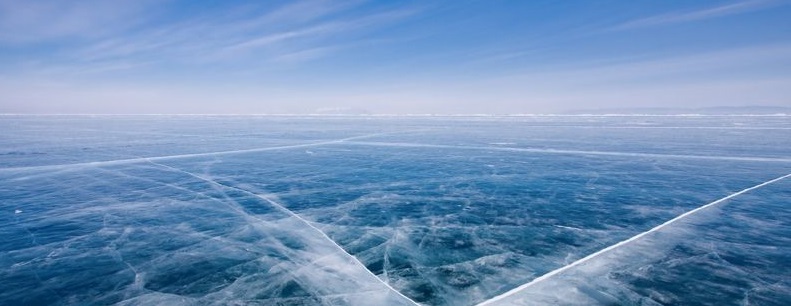 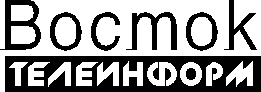 и н ф о р м а ц и о н н о е   а г е н т с т в оРеспублика Бурятия, г. Улан-Удэ, ул. Каландаришвили, 23, оф. 35. Тел 21-33-75, 21-75-09http://vtinform.comВестник «Туризм в Бурятии»ДЕКАБРЬ 2021выпуск № 6 (31)за ДЕКАБРЬ 2021 года13 декабряСегодня в выпуске:Министр туризма Бурятии рассказал о результатах работы и планах на 2022 годАлексей Цыденов рассказал о вкладе Бурятии в рост турпотока на Дальний ВостокВ Бурятии фиксируют рост туристских прибытий Министр туризма Бурятии рассказал о планах развития Аршана Зимой запускают новые чартеры в Бурятию С 1 февраля в Бурятии стартуют мероприятия СагаалганаВ России утвердили правила определения национальных туристических маршрутовМинистр туризма Бурятии принял участие в праздновании столетия дипломатических отношений между Монголией и Россией Бурятия вошла в топ-3 в Дальневосточном федеральном округе для отдыха в санаториях в 2021 годуВ Бурятии выпускают сувениры из рельсов БАМаТуристов из Германии намерены привлекать в БурятиюБурятия представила 7 проектов в финале Всероссийской туристской премии «Маршрут года»Минтуризма Бурятии проводит курсы повышения квалификацииЖители Бурятии в 2022 году смогут получить грант на развитие сельского туризмаМинистр туризма Бурятии посетил «Степной кочевник» в качестве туриста В Бурятии аэропорт «Байкал» поздравил пятисоттысячного пассажираЗимний вебинар от Заповедного Подлеморья расскажет о Байкале В селе Бурятии появился гигантский самоварВ гостинице «Бурятия» открыли для гостей двенадцатый этаж В Бурятии бизнесмены рискнули в разгар коронавируса открыть эко-отель на Байкале и не прогадалиСемья из Бурятии делает эко-подарки и продает их в России и за рубежомКакие законы в области туризма вступят в силу в 2022 годуБурятия возобновляет прямое авиасообщение с МонголиейВ Тункинском нацпарке Бурятии появился мобильный туристический домВ Бурятии обсудили перспективы развития туризма в Баргузинском районеОздоровительный туризм начнут развивать в Курумканском районе БурятииВ Бурятии на берегу Байкала начались подготовительные работы к строительству туркомплексаСтал известен победитель дальневосточного квеста, который получит турпутевку в БурятиюВ Бурятии туристов вычислили в запретной зоне по соцсетямТуркомпании показали Бурятию участникам турнира по тхэквондоИТОГОВОЕ ИНТЕРВЬЮМинистр туризма Бурятии рассказал о результатах работы и планах на 2022 годУлан-Удэ, Республика Бурятия, 13.12.2021 /ИРА «Восток-Телеинформ»/ В министерстве туризма Бурятии подводят итоги работы в уходящем году. Несмотря на коронавирус и связанные с ним ограничения, отрасль туризма живет, запускает новые проекты, открывает отели, налаживает международные связи. Какие основные события в отрасли произошли в этом году, что планируется на будущее, ждать ли роста туристов - рассказал в интервью ИА Восток-Телеинформ Алдар Доржиев, который в июле этого года занял пост министра туризма.НАЦПРОЕКТ «ТУРИЗМ»- Алдар Джангарович, в этом году был принят национальный проект «Туризм и индустрия гостеприимства». Какие основные направления туристской отрасли Бурятия  будет  развивать  в рамках нацпроекта?- Действительно, в конце апреля этого года в Координационном центре правительства России Дмитрий Чернышенко представил новый национальный проект «Туризм и индустрия гостеприимства». Байкальский регион, куда входит Бурятия, включен в одну из 11 туристических макротерриторий России, которые станут «пилотными» в рамках реализации национального проекта.Как следует из паспорта нацпроекта, он включает в себя три основных направления (три федеральных проекта). Это Федеральный проект «Развитие туристской инфраструктуры», который направлен на повышение качества жизни граждан путем их обеспечения современными туристскими услугами и объектами туристической и обеспечивающей инфраструктуры. Второй проект - «Повышение доступности туристских услуг», он предполагает создание и внедрение системы поддержки общественных и предпринимательских инициатив, направленных на развитие внутреннего и въездного туризма, через систему субсидий и грантовой поддержки, а также мер по возмещению гражданам части стоимости оплаченных туристских услуг. И третье направление -  проект «Совершенствование управления в сфере туризма», он направлен на решение задач по увеличению числа рабочих мест и повышению уровня профессиональной компетенции кадров туристской отрасли и так далее. Сюда же входят мероприятия по цифровизации госуправления в сфере туризма и внедрение Цифровых решений, обеспечивающих гражданам доступ к информации о возможностях отдыха внутри страны.Реализация всего нацпроекта рассчитана до 2030 года, стоимость его реализации, согласно паспорту, составляет 628,9 миллиардов рублей. Благодаря соглашению, подписанному 19 июля этого года между Корпорацией и правительством Бурятии, уже начата совместная работа по федеральной программе «Развитие туристической инфраструктуры» нового нацпроекта «Туризм и индустрия гостеприимства.- Делегация АО «Корпорация туризм. РФ» несколько раз посещала Бурятию, познакомилась с перспективными туристскими площадками. 30 сентября Совет директоров Корпорации под председательством зампреда правительства РФ Дмитрия Чернышенко утвердил концепцию комплексного развития туристических территорий в Иркутской области и Республике Бурятия. Это так называемый проект «Большой Байкал». Что подразумевает его концепция, какая работа  планируется и какая здесь роль у Корпорации?-Акционерное общество «Корпорация Туризм.РФ» создано 18 декабря 2020 года по поручению председателя правительства Российской Федерации Михаила Мишустина для развития туристической инфраструктуры. В течение 2021 года делегация Корпорации неоднократно посещала Республику Бурятия с целью выявления территорий для реализации туристического потенциала. Мы показали такие перспективные туристские территории, как Аршан, местность «Вышка», местность «Нилова Пустынь» в Тункинском районе, в Кабанском районе, также инвестиционные площадки в поселке Выдрино, в местности горы «Мамай». Побывали представители корпорации на участках Пески, Гора Бычья, Бухта Безымянная, Турка на территории ОЭЗ ТРТ «Байкальская гавань», в курорте «Горячинск».По итогам визитов в июле и августе этого года Корпорация провела большую работу совместно с Министерством туризма Бурятии и местным туристским сообществом. Была разработана единая концепция развития туристских территорий Бурятии и представлена на предварительное рассмотрение главе Бурятии Алексею Цыденову во время рабочей встречи в Улан-Удэ 6 сентября. В ходе встречи было принято решение предварительно одобрить концепцию с некоторым дополнениями. 30 сентября ее утвердили на совете под председательством Дмитрия Чернышенко и таким образом Бурятия вошла в перечень пилотных регионов по разработке мастер-планов.В ближайшее время Корпорация приступит к разработке мастер-планов туристских территорий, которые будут включать анализ развития территорий, выработку приоритетного направления развития, формирование инвестиционных предложений для потенциальных инвесторов, осуществлять и само привлечение инвесторов, проработка вопросов создания инженерной и транспортной инфраструктуры.- Как сегодня развивается лечебно-оздоровительный туризм в Бурятии, в каком состоянии наши курорты?- Республика Бурятия обладает значительным потенциалом рекреационных ресурсов, на ее территории расположены источники минеральных вод различного химического состава и месторождения лечебных грязей, в ряде местностей отмечены климатические особенности, благоприятные для лечения и оздоровления. Минеральные источники Бурятии содержат различные типы лечебных вод: азотные, метановые термальные воды Горячинского, Аллинского, Кульдурского, Тункинского, Истокского, Питателевского типов; холодные радоновые – Липовского; холодные сероводородные – Краинского и близкие к нему воды; холодные железистые – Полюстровского; холодные и термальные углекислые – Кисловодского, Ессентукского, Дарасунского, Ласточкиного и другие, близкие к ним типы лечебных минеральных вод.Сегодня в республике действуют около 20 организаций с основным видом деятельности 86.90.4 – это «деятельность санаторно-курортных организаций». Есть также 21 лечебно-оздоровительная местность. У нас есть нормативно-правовая база, регулирующая отношения в области функционирования, развития и охраны курортов, лечебно-оздоровительных местностей и природных лечебных ресурсов. Так, действует принятый в 1997 году закон РБ «О лечебно-оздоровительных местностях, курортах и природных лечебных ресурсах в Республике Бурятия», в 2010 году постановлением правительства РБ было утверждено положение о признании ряда территорий республики лечебно-оздоровительными местностями и курортами местного значения.В 2015 году был разработан план мероприятий («Дорожная карта») по развитию лечебно-оздоровительных местностей и курортов в Республике Бурятия. В него вошли 13 минеральных источников Республики Бурятия: из них 10 минеральных источников для признания территорий лечебно-оздоровительными местностями местного значения и 3 минеральных источника для признания территорий лечебно-оздоровительными местностями республиканского значения. Так, признаны лечебно-оздоровительными местностями местного значения территории Баунтовского термального источника (Баунтовский район), источников «Умхэй», «Кучигер», «Алла» и «Гарга» (Курумканскийрайон) и источники «Солнечный» («Гоуджекит») и «Дзелинда» (Северо-Байкальский район).Самым крупными поставщиками санаторно-оздоровительных услуг Республики Бурятия сегодня можно назвать курорты «Аршан» и «Горячинск» СКУП РБ «Байкалкурорт».В 2021 году курорту «Горячинск» исполнилось 210 лет, в рамках юбилейной даты там открылипосле реконструкции административное зданиескафетерием.В октябре 2020 года с ООО «Курорты Бурятии» заключило соглашение об осуществлении деятельности на территории опережающего социально-экономического развития и зарегистрировано в качестве резидента ТОР «Бурятия».Также ООО «Курорты Бурятия» планирует развитие курорта «Аршан» в рамках ТОР «Аршан».Проект направлен на расширение существующего курорта путем нового строительства. Реализацию планируется провести в три этапа, предусмотрено строительство новых объектов (гостиница, ресторан, спа-центр, лечебный блок, конференц-зал) с благоустройством территории. Предполагается создание современного загородного курорта с оздоровительной, СПА-составляющей и расширенной курортно-рекреационной инфраструктурой, создание всесезонного курорта, способного привлекать достаточное число постояльцев независимо от времени года. Мы считаем, что реализация этого проекта повысит привлекательность Бурятии в части появления качественного объекта для посещения туристов. Кроме того, основная задача курорта - способствование оздоровлению населения, продление периода активной жизни и трудоспособности граждан, что даст и положительный экономический эффект.В рамках проведения «RoadShow» Байкальского региона, которое состоялось 28 сентября 2021 года в Москве было подписано соглашение о намерениях реализации инвестиционного проекта на территории Бурятии между правительством РБ и ООО «Курорты Бурятии».Предметом соглашения стала реализация инвестиционного проекта «Развитие курорта «Аршан». Ориентировочный объем инвестиций по проекту составляет крупную сумму, около 1,6 миллиардов рублей. Ориентировочный период реализации проекта - 2021-2030 годы. Как ожидается, будет создано около 100 новых рабочих мест. - 3 ноября 2018 года президент России Владимир Путин подписал указ о вхождении Бурятии в состав Дальневосточного федерального округа. С этого времени на регион распространились все дальневосточные меры социальной и экономической поддержки. Какие меры поддержки и льготы получила туротрасль Бурятии благодаря этому?- После того, как Бурятия вошла в состав ДФО, у региона появилась возможность осуществлять создание территории опережающего социально-экономического развития, поддержкой и развитием которых занимается АО «Корпорация развития Дальнего Востока и Арктики» (АО «КРДВ»). Сейчас ТОР Бурятия - часть территории республики, где установлен особый правовой режим с целью осуществления предпринимательской и иных видов деятельности, призванный сформировать условия, благоприятные для привлечения инвесторов и обеспечить развитие социально-экономической сферы ускоренными темпами.Первым проектом в сфере туризма, реализуемым на Территории опережающего развития «Бурятия», стал проект компании ООО «Курорты Бурятии» по развитию курорта «Горячинск». В 2021 году проводится  работа по включению в ТОР проекта компании ООО «Славное Море Порт» в с. Выдрино, Кабанский район республики. Также прорабатывается вопрос вхождения в ТОР «Бурятия» проекта развития курорта «Аршан» в Тункинском районе. Отмечу, что благодаря вхождению в ТОР курорты «Аршан» и «Горячинск» будут полностью модернизированы, станут современными и комфортными, качество и сервис будут соответствовать международному уровню.
Общая стоимость всех проектов  составляет 4,6 млрд. рублей. Предполагается создание 454 дополнительных рабочих мест.Важно, что резиденты ТОР не только имеют возможность получить заемные средства на развитие инфраструктуры и иных целей, но  и использовать значительные налоговые преференции, что делает наш регион привлекательным для потенциальных инвесторов и повышает его конкурентоспособность.ГОСПОДДЕРЖКА И ИНВЕСТИЦИИ- В условиях пандемии в 2020 году правительство Бурятии оказывало поддержку туристской отрасли,  как одной из пострадавших отраслей. В условиях сохранения рисков распространения коронавирусной инфекции какие меры господдержки были актуальны в текущем году, какие здесь планы на 2022 год?- У нас работает несколько разных направлений господдержки для предприятий сферы туризма. Так, Ростуризмом поддержано 17 инициатив из Бурятии по развитию внутреннего туризма на общую сумму 47,8 миллионов рублей, деньги в рамках федерального гранта были выделены в середине 2021 года, 3 проекта из 17 готовы полностью, остальные находятся в стадии реализации. Это этнокомплекс «Саянский марал» в Тункинском районе, выставочное пространство в этнокомплексе  ООО «Центр семейного отдыха Оранж Хаус», проект кумысолечебницы на территории Селенгинского района. Сумма по каждому проекту составила до 3 миллионов рублей. В дополнение к федеральным мерам правительством РБ для субъектов малого бизнеса в сфере туризма предоставляется государственная поддержка из республиканского бюджета. Речь здесь идет о возмещении части затрат за счет средств республиканского бюджета на основе конкурсного отбора субъектов малого предпринимательства. По итогам конкурса одобрено 16 заявок от 13 предпринимателей, всего будет выделено 7,1 миллиона рублей.Кроме того, предоставляется региональная грантовая поддержка – она идет в соответствии с постановлением правительства РБ от апреля 2020 года «О мерах государственной поддержки проектов в сфере внутреннего и въездного туризма на территории Республики Бурятия». В 2021 году по результатам проведенного в 2020 году конкурса заключено 12 соглашений на реализацию четырех проектов по сельскому туризму, одного проекта по социальному туризму, двух проектов по экологическому туризму, и пяти проектов по продвижению туристского продукта на общую сумму 4 миллиона 140 тысяч рублей. Проекты по этим грантам большей частью уже реализованы.Также в 2021 году исполнены обязательства республики перед 11 муниципальными образованиями, прошедшими конкурсный отбор в 2020 году в рамках поддержки по благоустройству территорий, прилегающих к местам туристского показа. Здесь общая сумма поддержки составила 19,9 миллионов рублей. В числе поддержанных проектов – создание экотроп, установка общественных туалетов, создание объектов турпоказа. Хочу отметить, это вид поддержки доказал свою эффективность и будет продолжен – в 2022 году будет объявлен новый отбор. Благоустройство территорий, прилегающих к местам туристского показа, тесно связано с приобретением туристами позитивного опыта пребывания в нашем регионе. - Говоря об инфраструктуре и инвестициях, нельзя не упомянуть Особую экономическую зону «Байкальская гавань», которая остается одной из главных туристских инвестиционных площадок Бурятии. Какие там итоги можно подвести в 2021 году?- АО «Особая экономическая зона «Байкальская гавань» за последние 4 месяца проделала большую работу в плане привлечения резидентов. В настоящее время резидентами Байкальской гавани являются 4 компании, из которых 3 соглашения заключены после передачи полномочий: ООО «ГЕО РБК», ООО «Грин Флоу Байкал» и ООО «Байкал Эрмитаж». Экспертным советом при особой экономической зоне 29 сентября и 30 октября приняты решения о заключении соглашения с ООО «Космос Отель Байкал», а также заключении дополнительного соглашения с ООО «Грин Флоу Байкал».ООО «Космос Отель Байкал» планирует на участке «Бухта Безымянная» ОЭЗ ТРТ «Байкальская гавань» строительство уникального в своей локации курорта - загородного многофункционального комплекса премиального класса (Luxury) с возможностью для отдыха и удовлетворения потребностей корпоративных групп, проведения корпоративных мероприятий среднего размера. Рекреационный гостиничный комплекс будет состоять из 155 номеров.ООО «Грин Флоу Байкал» является резидентом ОЭЗ ТРТ «Байкальская гавань» с 2019 года и планирует создать отель, в котором будут реализованы принципы организации HealingHotelsoftheWorld, членом которой она сама является. В основе услуг создаваемого отеля является так называемая концепция благополучия – «Well-being». В фокусе внимания отелей этой концепции - эмоциональное и физическое преображение гостей. Одна из важных основ для релаксации в отеле – единение с природой, чему способствует расположение на побережье озера Байкал с его прекрасными природными ресурсами и видами. В составе комплекса отель на 153 номера, включая 3 конференц-зала, оздоровительный комплекс, включающий Spa - центр; детский центр, ресторан.На очередном заседании экспертного совета было принято решение поддержать ООО «Грин Флоу Байкал» в увеличении объемов инвестирования с 871 миллиона до 1,6 миллиардов рублей. В настоящее время ООО «Грин Флоу Байкал» уже получило разрешение на строительство. В конце октября состоялось торжественная церемония закладки первого камня строительства отеля «Грин Флоу Байкал» на участке «Турка» особой экономической зоны «Байкальская Гавань».СОБЫТИЯ ГОДА- В сентябре в Бурятии прошло одно из главных событийных мероприятий туротрасли -  Неделя туризма на Великом Шелковом пути. В рамках Недели туризма состоялось очень интересное событие – Гастрономический фестиваль «Кухня Великого хана», когда в лучших ресторанах Бурятии проходили дегустации старинных блюд. Что дало проведение Гастрономического фестиваля для туризма Бурятии и региона в целом? Планируются ли подобные мероприятия в будущем?- Мы не первый год принимаем участие в гастрономических фестивалях и сами их проводим - это одно из приоритетных направлений в развитии туризма в республике. Нам важно продвигать туристический бренд национальной кухни. Идея этого гастрономического фестиваля в адаптации рецептов из книги «Кухня великого хана Туг Тэмура» 1330 года в современной интерпретации для ресторанов города Улан-Удэ, создание высокой бурятской кухни и повышения узнаваемости бурятских шеф-поваров. Участниками фестиваля выступили известные рестораны города Улан-Удэ «Тэнгис», «Орда», «Тала», «Вояж». Каждый участник получил от организаторов фестиваля по 3 рецепта из книги, написанной придворным врачом Хана, и в соответствии с этими рецептами приготовил новое меню. Новые оригинальные рецепты из Кухни великого хана стали теперь частью меню ресторанов Бурятии, которое они предлагают гостям и туристам республики.Благодаря проведению фестиваля бурятская кухня обогатится оригинальными блюдами на основе старинных рецептов, в ресторанах нашего города появятся новые и изысканные блюда и меню. На будущий год уже есть в планах провести выездной Гастрокэмп в Бурятии с участием лучших шеф-поваров из других регионов.- Также в рамках Недели туризма в Бурятии впервые прошла конференция по сельскому туризму, на которую съехались эксперты туротрасли с разных регионов России. Расскажите, пожалуйста, об основных итогах.- Всероссийская конференция по развитию сельского туризма в рамках Недели туризма на Великом Шелковом пути проходила в сентябре при поддержке Федерального агентства по туризму и Министерства сельского хозяйства Российской Федерации в Республике Бурятия, соорганизаторами стали Национальная ассоциация организаций по развитию сельского и экотуризма и АНО «Агентство развития сельских инициатив». Всего на нее приехали 95 участников, это представители федеральных органов власти, органов исполнительной власти субъектов России, администраций муниципальных образований, представители турбизнеса и туристической общественности. География была довольно обширной-  Москва, Санкт-Петербург, Алтайский край, Республика Алтай, Хакасия, Калининградская, Архангельская, Иркутская, Новосибирская, Калужская, Липецкая область, Карелия, Забайкальский край, Тыва, Крым, Ямало-Ненецкий автономный округ. Были участники из Германии, шла онлайн-трансляция. Мы заслушали и обсудили 17 докладов, с участием ведущих российских экспертов провели семинары-практикумы по организации событийных мероприятий в сельском туризме, тренинги по продвижению услуг и продуктов сельского туризма, семинар по разработке и проведению мастер-классов по народно-художественным промыслам для туристов и так далее. Был издан сборник «Сельский туризм. Лучшие практики России», в котором собраны лучшие примеры организации сельского туризма из 53 регионов России. По итогам Конференции была создана резолюция, в которую включены вопросы корректировки федерального законодательства, введения национальных стандартов в отношении сельского туризма, создания профессиональных объединений, внедрению лучших практик и другие.- Бурятия в этом году принимала активное участие в конкурсе от Агентства стратегических инициатив «Открой свою Россию». Расскажите, пожалуйста, подробнее о конкурсе.-Проект «Открой свою Россию» - это конкурс от Агентства стратегических инициатив, направленный на создание концептуальных туристических  маршрутов на территории России. Каждый маршрут будет предлагать качественный, полноценный турпродукт на всех этапах маршрута, включая идейное наполнение маршрута (его историю, легенду), уникальные разнообразные экскурсии, местную кухню, сувенирную продукцию и так далее. Сам конкурс предполагает двухэтапную работу. На первом этапе организатор принимал заявки и формировал уникальный банк идей со всей России для проектирования новых турпродуктов. Затем Конкурсная комиссия отобрала финалистов - 30 команд под лидерством продюсеров впечатлений. В числе 30 команд вошли и две команды от Бурятии. Они стали участниками специально разработанной обучающей (акселерационной) программы, прошли соответствующее обучение.Акселератор позволил усовершенствовать заявленные конкурсантами проекты и создать новые, основанные на идеях, собранных с помощью краудсорсинговой платформы. Идея конкурса - создать новую модель проектирования туристского продукта,  и разработать новых 90 концептуальных туристических маршрутов по России. Вообще, мы к участию в проекте от АСИ пригласили всех представителей турсообщества Бурятии – туроператоров, гидов, и коллективные средства размещения. От Бурятии приняли участие в конкурсе шесть продюсеров впечатлений, каждая команда представила на Конкурс по одному-два уникальных туристских маршрута. В финал вышли два продюсера впечатлений со своими командами и 5-ю туристскими маршрутами по Бурятии. Это специалист Туристского информационного центра «Байкал» Надежда ЖамбаловнаСандакова с тремя турмаршрутами - «Бурятия в лицах. Энергия Байкала»,  «Лед и солнце Байкала»,  «НеобыЧАЙная Бурятия». Участники конкурса сами отметили, что рады выйти в финал и продолжат совершенствовать проекты, добавлять в них изюминки и затем предлагать туристам.Второй представитель Бурятии - этотренд-футуролог, советник директора Тункинского национального парка Игорь Сюч, который представлял два турмаршрута – «Тункинская долина. Путь здоровья от Байкала до Хубсугула» и «Зима кочевника». По его словам, и я с этим согласен, одна из ключевых задач конкурса была - выявить, поддержать и способствовать развитию локальных инициатив, в том числе через интересные маршруты, которые позволят лучше узнавать территорию и историю нашей страны. Для нас очень важно принимать участие в подобных конкурсах, ведь мы являемся туристско-ориентированным регионом, и у нас очень много  интересных маршрутов, проходящих по самым красивым и живописным местам республики.- Организаторы конкурса это тоже оценили – в финал  Конкурса по итогам предзащиты прошло 5 маршрутов от Бурятии. За эти маршруты проходило народное голосование, команда от Бурятии вместе с вами и туристским информационным центром «Байкал» выезжала в Москву на очную предзащиту. Как считаете, есть ли шансы у турмаршрутов Бурятии   получить статус «Брендовый маршрут всероссийского проекта»?- Да, пять наших проектов вышли в финал. Это - «НеобыЧАЙная Бурятия», «Бурятия в лицах. Энергия Байкала», «Зима кочевника», ЛЕД И СОЛНЦЕ БАЙКАЛА, «Тункинская долина. Путь здоровья от Байкала до Хубсугула». В ноябре команда от Бурятии ездила в Москву на очную защиту, потом на сайте шло народное голосование. И уже совсем скоро, 27 декабря,  станут известны 30 маршрутов-победителей, набравшие наивысшие баллы по итогам народного голосования, экспертной оценки, очной предзащиты и отбора конкурсной комиссии.  Из них Ростуризм отберет  10 маршрутов, которые получат статус «Национальный брендовый маршрут». Маршруты-победители будут объявлены на официальной церемонии награждения и получат поддержу АСИ и партнеров конкурса. кроме того, некоторые из маршрутов будут отмечены партнерами конкурса. Уверен, что наши туристские маршруты войдут в число победителей и получат статус «Национальный брендовый маршрут».- Министерство туризма вообще часто приглашает представителей туротрасли принять участие в разных конкурсах – только в этом году это «National GeographicTraveler», «ТОП-1000 культурных и туристических брендов России», конкурс видеороликов среди школьников «Страна открытий», «Мастера гостеприимства», «Лучший по профессии в индустрии туризма», и многие другие. Расскажите, пожалуйста, об основных?- Да, Бурятия активно каждый год принимает участие во всех туристских конкурсах, которые проводятся в России, и получает высокие оценки жюри! В этом году два школьника из Бурятии стали победителями Всероссийского образовательно-туристического конкурса видеороликов для школьников «Страна открытий», ребята приняли участие в торжественной Церемонии награждения в Москве, посетили основные достопримечательности столицы России, получили сертификаты победителей и подарки от спонсоров и организаторов конкурса. Главным призом стало образовательное путешествие на брендированном поезде по маршруту «Москва – Н.Новгород – Киров – Казань – Самара – Москва».По итогам голосования в номинации «Национальная кухня»  в конкурсе от «National GeographicTraveler» Бурятия заняла первое место с представленным гастрономическим брендом «Буузы», опередив Удмуртскую республику и Рязанскую область. По результатам проекта «Живое наследие» в ТОП-1000 культурных и туристических брендов России вошли 5  туристских брендов из Бурятии. Это проект «Светлая Поляна» - эколого- этнографический Парк-музей на берегу озера Байкал в километре от села Максимиха Баргузинского района; проекты «Баргузин-острог»,«Город Кяхта» в категории «Поселение», «Тункинский национальный парк» в категории природа; «Ангирская писаница "Малтай-Шулуун"» Заиграевского района в категории «Сооружения».Мы принимаем участие и в профессиональных конкурсах, направленных на рост мастерства и квалификации участников туротрасли– работников гостиничной отрасли, гидов, туроператоров - всероссийский конкурс «Мастера гостеприимства», Национальная гостиничная премия 2021, «Лучший по профессии в индустрии туризма», проводимые при поддержке Ростуризма.В этом году наша Наталия Мясникова, профессиональный гид-экскурсовод из Бурятии, вошла в тройку лучших гидов России в финале  Всероссийского конкурса профессионального мастерства работников сферы туризма «Лучший по профессии в индустрии туризма». А Анна Масличенко из Улан-Удэ (директор ООО «Кумуткан»)  и Дмитрий Мункоев из поселка Аршан прошли в финал всероссийского конкурса «Мастера гостеприимства» – проекта президентской платформы «Россия – страна возможностей».Анна прошла в финал с проектом событийного мероприятия на зимнем Байкале, Дмитрий представил на конкурс проект по продвижению экологического туризма и созданию новых мест размещения на территории нацпарка «Тункинский».Кроме того, мы участвуем в конкурсах, организованных нашим партнером ФРОС «Region PR» - Национальная премия в области событийного туризма RussianEventAwards, Премия Маршрут года, и премия «Турсувенир», традиционно занимая первые и вторые места, представляя лучшие туристские продукты от нашего региона – маршруты, сувениры, событийные мероприятия. Все эти конкурсы проводятся при информационной поддержке Ростуризма. От Бурятии в финал конкурса «RussianEventAwards»прошло два проекта - в номинации «Лучшее событие в формате онлайн» - Фестиваль «Дружба без границ» от Гусиноозерска, и в номинации «Лучшее туристическое событие в области спорта»– «I республиканские неофициальные соревнования среди людей с ограниченными возможностями здоровья «СТАРТЫ МЕЧТЫ» по роллер спорту», также от Гусиноозерска.По результатам премии «Маршрут года» в финал конкурса прошло от Бурятии в финал премии 7 проектов турмаршрутов. Среди которых «Сагаалган - праздник Белого месяца в музее» от Северобайкальска, «В гостях у шаманов» от Улан-Удэ, «Тур выходного дня «На кумысной ферме» от улусаЗурган-Дэбэ, «Этно-экологическая тропа «СубадХурбынталын» («Жемчужина курбинской долины») от Ангира. Такеж это проекты «Тоннели - ключи от БАМа», «Тоннели БАМа – онлайн» от Северобайкальска и путеводитель Курумканского района от Курумкана.В финал конкурса «Турсувенира» вышли в этом году 12 уникальных работ мастеров Бурятии, среди которых можно отметить шоколадные конфеты от компании «Санса», сувениры из дикоросов Бурятии от ИП «Разживин», оригинальные сувениры от студии «Домбо», сувениры о Байкале от местных мастеров. Их авторы представят свои изделия в общенациональном финале, который пройдет в Саранске 10 - 12 декабря.Хочу также отметить, что Министерство туризма ежегодно принимает участие в международных и межрегиональных туристских выставках, таких как Интурмаркет, МИТТ, Байкалтур и многие другие.НОВЫЕ ЗАКОНЫ В ОТРАСЛИ ТУРИЗМА В 2022 ГОДУ- Алдар Джангарович, в конце года принято не только подводить итоги работы, но и говорить о будущем. Начнем с законодательства – на какие новеллы, вступающие в силу в 2022 году, стоит обратить внимание представителям туротрасли?- В первую очередь, это конечно, закон об аттестации гидов-переводчиков, экскурсоводов и инструкторов-проводников. В апреле текущего года были внесены изменения в федеральный закон №93-ФЗ «О внесении изменений в Федеральный закон «Об основах туристкой деятельности в Российской Федерации» в части правового регулирования деятельности экскурсоводов (гидов), гидов-переводчиков и инструкторов-проводников. Законом установлено, и эти поправки вступят в силу в следующем году, что экскурсоводами (гидами) и гидами-переводчиками могут быть только граждане Российской Федерации, если иное не предусмотрено соответствующим международным договором, также вводятся требования к их образованию, стажу работы и наличию профессиональных знаний и навыков. Также вводится обязательная периодическая (раз в 5 лет) аттестация экскурсоводов (гидов), гидов-переводчиков и инструкторов-проводников. Аттестацию экскурсоводов (гидов) и гидов-переводчиков будут проводить аттестационные комиссии, создаваемые в каждом субъекте Российской Федерации. За аттестацию будет взиматься государственная пошлина.Субъекты Российской Федерации наделяются полномочиями по организации и осуществлению регионального государственного контроля (надзора) за деятельностью организаций, индивидуальных предпринимателей и физических лиц, применяющих специальный налоговый режим, которые оказывают услуги экскурсоводов (гидов), гидов-переводчиков и (или) инструкторов-проводников. Инструкторов-проводников будут аттестовывать уполномоченные организации. За проведение аттестации инструкторов-проводников будет взиматься плата, размер которой будет определен правительством Российской Федерации.Федеральный государственный контроль за деятельностью организаций, уполномоченных на проведение аттестации инструкторов-проводников, будет осуществлять Ростуризм. Сведения об аттестованных экскурсоводах (гидах), гидах-переводчиках и инструкторах-проводниках будут вноситься в единый федеральный реестр, ведение которого будет осуществлять Ростуризм. Также законом закрепляется понятие «национальный туристский маршрут».Отмечу, закон вступит в силу 1 июля 2022 года, при этом все действующие экскурсоводы (гиды), гиды-переводчики и инструкторы-проводники вправе продолжать осуществлять свою деятельность в течение одного года со дня вступления в силу Федерального закона. Аттестаты экскурсовода (гида), гида-переводчика и инструктора-проводника, выданные до дня вступления закона в силу, действуют до окончания срока, на который они были выданы, но не позднее 1 января 2024 года. Согласно позиции Ростуризма, принятие этого закона будет способствовать созданию прозрачного и контролируемого рынка оказания экскурсионных услуг, формированию позитивного имиджа Российской Федерации как страны, благоприятной и безопасной для туризма и отдыха.- Будет ли министерство туризма помогать гидам с аттестацией?- Уже помогает. Чтобы подготовить работников туротрасли к будущей аттестации, Министерство туризма Бурятии ежегодно за счет республиканского бюджета проводит курсы повышения квалификации с выдачей удостоверения установленного образца по разным направлениям. Проходят курсы для гидов-переводчиков, экскурсоводов и инструкторов-проводников – всего по итогам этого года, как мы ожидаем, будет обучено не менее ста специалистов, занятых в сфере туризма. В этом же году были проведены  бесплатные курсы для руководителей коллективных средств размещения  и экскурсоводов в октябре, в количестве 36 часов, с выдачей удостоверения установленного образца. Также в декабре прошли бесплатные курсы повышения квалификации для инструкторов проводников, также с выдачей удостоверения.- А что нового ждать гостиницам?- Здесь продолжается работа по классификации. С 1 января 2022 года в отношении гостиниц с номерным фондом 15 и менее гостиничных номеров в соответствии с постановлением правительства Российской Федерации от 3 апреля 2020 года № 440 вступит в силу требование об обязательной классификации. Классификация гостиниц проводится в соответствии с постановлением правительства № 1860 «Об утверждении положения о классификации гостиниц», перечень туристских объектов ведет Федеральное агентство по туризму, ознакомиться с ним можно на сайте классификация-туризм.рф.Также буквально недавно правительство утвердило правила определения национальных туристических маршрутов, которые тоже вступают в силу в 2022 году - 1 июля. Разработан комплексный подход к отбору особо значимых туристических маршрутов и их продвижению, порядок и критерии определения таких маршрутов утвердил председатель правительства Михаил Мишустин. Самые значимые туристические маршруты получат статус национальных - они будут представлены на сайте Ростуризма, а также смогут участвовать в программах продвижения, которые ведомство сформирует совместно с ведущими агрегаторами туристических услуг и поисковыми системами. Претендовать на статус национального смогут как ныне действующие маршруты, так и совершенно новые. Отбирать их будут по заявкам регионов. Этой работой займётся экспертный совет, в который войдут представители Ростуризма и турбизнеса. Также в состав совета могут входить представители некоммерческих организаций в сфере культуры, истории, науки, краеведения, искусствоведения.Решение о том, может ли заявленный туристический маршрут иметь статус национального, будут принимать по результатам экспертизы документов и очной защиты проекта. Главное требование – соответствие определённым критериям, таким как перспективность, согласованность, наличие значимого объекта на маршруте (памятника истории и культуры федерального значения, природного объекта на особо охраняемых территориях). А также наличие определённой тематики -культурно-познавательной, сельской, экологической, гастрономической, промышленной, научной. При этом у национальных маршрутов обязательно должна быть система навигации, туристические карты, путеводители и сувенирная продукция.НОВЫЙ ГОД В БУРЯТИИ- Давайте теперь поговорим о цифрах. Сколько туристов побывало у нас в этом году? И в сравнении с 2019 и 2020 годами есть ли тенденция к росту числа туристов или коронавирус вносит свои коррективы? Какое число туристов планируется по предварительным данным на 2022 год?- В этом году в Бурятии мы фиксируем рост числа туристских прибытий по сравнению с 2020 годом, хотя мы еще не достигли уровня 2019 года -  и здесь вы правы, коронавирус и связанные с ним ограничения сыграли свою роль. Так, за 9 месяцев 2021 года Бурятию посетило 213,5 тысяч человек и по нашим предварительным оценкам, по итогам текущего года будет зарегистрировано 286 тысяч туристских прибытий. Я отмечу, что мы учитываем размещенных в коллективных средствах размещения граждан - жителей России и гостей из-за рубежа. Рост числа туристов в 2021 году в сравнении с 2020 годом -  3,41 процента или порядка 10 тысяч. За весь прошлый год у нас зарегистрировано 278 236 туристских прибытий, а за 2019 год –407391 человек. Как видим, мы пока не вышли на докоронавирусный период, но тенденции к росту турпотока наметились. Так, в 2022 год, также по оценочным данным, у нас ожидается уже 295  тысяч гостей.Не последнюю роль в этом играет чартерная программа. В зимнем сезоне 2021 года туроператор «TUI Россия» запустил чартеры из Москвы и Екатеринбурга на Байкал в Бурятию. Полетная программа из Москвы стала продолжением успешной летней программы, чартеры из Екатеринбурга полетели впервые. В зимний период 2021 года в Бурятию на чартерных рейсах прилетело 1549 человек, это туристы из Москвы, Екатеринбурга, Санкт-Петербурга и других городов РФ. Летом, с 13 июня по 1 сентября, в Бурятию прилетело 11 чартерных рейсов из Москвы от туроператора TUI Россия, обслужено более 1700 туристов. Всего же в рамках чартерной программы 2020-2021 в Бурятию прилетело 32 рейса авиакомпании «Уральские авиалинии». Обслужено более 5000 человек.Благодаря подписанию соглашения между Федеральным агентством по туризму РФ, правительством Республики Бурятии и компанией «TUI Россия» будет продлена зимняя чартерная программа с очень символичным названием «Лед Байкала и солнце Бурятии»в период с февраля по март 2022 года, в том числе на базе внутренних коммерческих чартерных воздушных перевозок туристов, и будет также увеличен срок туристического сезона в Бурятии. Соглашение было подписано в рамках проведения Восточного экономического форума 2-3 сентября во Владивостоке.Новая чартерная программа планируется с 12 февраля по конец марта 2022 года. Тур будет длительностью 8 дней, 7 ночей, будет выполняться на самолетах авиакомпании «Уральские авиалинии».- Что интересного ждать гостям региона и жителям Бурятии в зимний туристский сезон? Какие основные события готовятся?- Год начнется с нашего традиционного проекта «Сказочный Сагаалган». Начиная с 1 февраля, мероприятия Сказочного Сагаалгана будут проводиться в районах республики – Иволгинском, Прибайкальском, Кабанском, Заиграевском, и в г. Улан-Удэ. Запланирована развлекательная программа, которая будет в себя включать обряд встречи Нового года по лунному календарю, знакомство с Белым старцем, праздничный концерт, катание на верблюдах, гранд ехор, дегустации бурятской кухни, экскурсии в дацаны Бурятии (Иволгинский, Янгажинский, Байкальский). Все мероприятия будут также проходить с учетом эпидемиологической безопасности.Планируется также провести очередной фестиваль скорости «Байкальская миля». В марте 2019 года на озере Байкал в Бурятии прошел первый в Бурятии, первый на Байкале и первый вообще в своём роде Фестиваль скорости «Байкальская миля». Это уникальное мероприятие собрало на своей площадке команды различных дисциплин авто и мотоспорта. Состоялся этот фестиваль также в 2020 году, и в 2021 году - в формате Гранд-тура. В 2022 году «Байкальская миля» также планируется в формате Гранд тура, пройдет он в середине марта.Его цель -  популяризация и развитие российского авто- и мотоспорта в России и в Мире, привлечение внимания общественности к экологическим проблемам региона, пропаганда активного образа жизни и продвижение событийно - рекреационных ресурсов зимнего Байкала. Этот фестиваль скорости уже вошел в ТОП-5 событий России, был освещен в более чем в 30 тысячах источниках федеральных и региональных СМИ, а в 2020 году включен в единый календарный план событийных мероприятий Республики Бурятия.Уверен, что все наши положительные начинания и проекты будут успешно осуществлены в новом году, и 2022 год принесет нам  новые, яркие победы, рост и продвижение  во всех направлениях туристской отрасли Бурятии!- Большое спасибо, Алдар Джангарович, желаем удачи вам и всей туристкой отрасли в новом году.Марина Денисова, Восток-Телеинформ. Вернуться к оглавлениюОТ ПЕРВОГО ЛИЦААлексей Цыденов рассказал о вкладе Бурятии в рост турпотока на Дальний ВостокУлан-Удэ, Республика Бурятия, 13.12.2021 /ИРА «Восток-Телеинформ»/ Глава Бурятии Алексей Цыденов рассказал о туристическом потенциале республики на пленарной дискуссии онлайн-форума «ProДФО», которая состоялась в декабре под председательством полномочного представителя президента РФ в ДФО Юрия Трутнева. Губернаторы регионов Дальнего Востока рассказали о ключевых точках роста в своих субъектах в 2021 году. Главными темами онлайн-сессии стали инвестиции, развитие транспортной инфраструктуры, социальная сфера и туризм.Турпоток в Дальневосточный федеральный округ за год возрос на 61%, Бурятия внесла серьезный вклад в эту динамику - 13% от всех туристических прибытий, пишет Восток-Телеинформ со ссылкой на правительство РБ. - Для нас туризм – это одна из приоритетных отраслей развития. Туризм – наиболее человекоёмкая отрасль, если можно так сказать. В этой сфере на один вложенный рубль создается больше всего рабочих мест. И, безусловно, у нас есть свои преимущества – это Байкал и наши природные особенности. Это та красота, которую мы имеем и бережем, но в тоже время мы должны дать возможность развитию с учётом наших преимуществ. У нас богатая история республики которая тоже продается. Которая тоже является основой для привлечения туристов, - подчеркнул глава Бурятии.К преимуществам Алексей Цыденов также отнес богатый природный мир, историко-культурное наследие: Долину Баргузина – родину праматери Чингисхана - БаргуджинТокум, центр буддизма России, семитские деревни, хранящие традиции старообрядцев и гастрономические бренды, которые в прошлом году победили на конкурсе «Вкусы России». - Если брать в общих цифрах по 13 % от всего туристического прибытия дальнего востока – это Бурятия. Понятно, что лидеры – Приморский край и Хабаровский край, но и мы развиваемся. Первые внутрироссийские чартеры, которые были спровоцированы пандемии, полетели в Бурятию. И мы не только всю чартерную программу выполнили, но и за счёт крайне положительных отзывов отработали зиму,  лето. Есть заявки из Казани, Екатеринбурга, Санкт-Петербурга, Москвы. Мы ограничены ёмкостью приема, и это потенциал для инвесторов для вложения в развитие туризма, - добавил Цыденов.Он также отметил, что благодаря развитию туризма в республике появились новые инвесторы. Так, инвестор выкупил и вкладывается в курорт «Горячинск» – объем инвестиций 1,7 млрд рублей, инвесторы зашли на курорты с минеральными источниками «Саяны», «Нилова пустынь» и «Аршан». На берегу Байкала начато строительство гостиницы на 153 номера с термальным комплексом и всей необходимой инфраструктурой – объем инвестиций в строительство 1,6 млрд рублей. - К нам зашла компания «Космос Отель Групп», у них 21 отель по всему миру, и уже оформили землю, объем инвестиций порядка 11 миллиардов рублей. Компания строит экоотель на берегу Байкала на 400 номеров с эко парком, вписанный в природу. Мы видим, что это привлекательно для инвесторов, очень привлекательно для туристов, имеет высокий инвестиционный потенциал. Это все работает с участием тех мер поддержки, которые есть на Дальнем Востоке. Всё-таки преференциальные режимы, субсидии и прочее позволяет сделать всё это более инвестиционно привлекательным. Поэтому мы в это верим, за этим будущее, - заявил Алексей Цыденов. Юрий Трутнев отметил, что Дальний Восток –  притягивающая территория. «Если мы научимся привлекать на Дальний Восток туристов, значит, будем развиваться намного быстрее, потому что туризм вокруг себя создает массу дополнительных рабочих мест, дополнительных сервисов. Мы будем продолжать работу по совершенствованию развития экономики и будем рады всем предложением со стороны дальневосточников, мы будем все больше заниматься созданием условий для жизни людей, - резюмировал полпред.Вернуться к оглавлениюВ Бурятии фиксируют рост туристских прибытий Улан-Удэ, Республика Бурятия, 13.12.2021 /ИРА «Восток-Телеинформ»/ В этом году в Бурятии фиксируют рост числа туристских прибытий по сравнению с 2020 годом – об этом сообщил в интервью Восток-Телеинформ министр туризма Бурятии Алдар Доржиев. «Хотя мы еще не достигли уровня 2019 года -  коронавирус и связанные с ним ограничения сыграли свою роль. Но за 9 месяцев 2021 года Бурятию посетило 213,5 тысяч человек и по нашим предварительным оценкам, по итогам текущего года будет зарегистрировано 286 тысяч туристских прибытий», - отметил он. В статистику входят зарегистрированные в коллективных средствах размещения граждане - жители России и гости из-за рубежа.-  Рост числа туристов в 2021 году в сравнении с 2020 годом -  3,41 процента или порядка 10 тысяч. За весь прошлый год у нас зарегистрировано 278 236 туристских прибытий, а за 2019 год –407391 человек. Как видим, мы пока не вышли на докоронавирусный период, но тенденции к росту турпотока наметились. Так, в 2022 год, также по оценочным данным, у нас ожидается уже 295  тысяч гостей, - подчеркивает Доржиев.Не последнюю роль, по его словам, в этом играет чартерная программа. Всего в ее рамках в 2020-2021 в Бурятию прилетело 32 рейса авиакомпании «Уральские авиалинии». Обслужено более 5000 человек.Вернуться к оглавлениюМинистр туризма Бурятии рассказал о планах развития Аршана Улан-Удэ, Республика Бурятия, 13.12.2021 /ИРА «Восток-Телеинформ»/ О планах развития популярного курорта «Аршан» в Тункинском районе рассказал в интервью Восток-Телеинформ министр туризма Бурятии Алдар Доржиев. По его словам, сегодня «Аршан» входит в число самых крупных поставщиков санаторно-оздоровительных услуг в Республике Бурятия. В октябре 2020 года с ООО «Курорты Бурятии» заключило соглашение об осуществлении деятельности на территории опережающего социально-экономического развития и зарегистрировано в качестве резидента ТОР «Бурятия». Также ООО «Курорты Бурятия», подчеркнул Алдар Доржиев, планирует развитие курорта «Аршан» в рамках ТОР «Аршан». Проект направлен на расширение существующего курорта путем нового строительства. -Реализацию планируется провести в три этапа, предусмотрено строительство новых объектов (гостиница, ресторан, спа-центр, лечебный блок, конференц-зал) с благоустройством территории. Предполагается создание современного загородного курорта с оздоровительной, СПА-составляющей и расширенной курортно-рекреационной инфраструктурой, создание всесезонного курорта, способного привлекать достаточное число постояльцев независимо от времени года. Мы считаем, что реализация этого проекта повысит привлекательность Бурятии в части появления качественного объекта для посещения туристов. Кроме того, основная задача курорта - способствование оздоровлению населения, продление периода активной жизни и трудоспособности граждан, что даст и положительный экономический эффект, - отмечает Доржиев.Кроме того, в рамках проведения «RoadShow» Байкальского региона, которое состоялось 28 сентября 2021 года в Москве было подписано соглашение о намерениях реализации инвестиционного проекта на территории Бурятии между правительством РБ и ООО «Курорты Бурятии». Предметом соглашения стала реализация инвестиционного проекта «Развитие курорта «Аршан». Ориентировочный объем инвестиций по проекту составляет крупную сумму, около 1,6 миллиардов рублей. Ориентировочный период реализации проекта - 2021-2030 годы. Как ожидается, будет создано около 100 новых рабочих мест.Как сообщал ранее Восток-Телеинформ, Бурятия обладает значительным потенциалом рекреационных ресурсов, на ее территории расположены источники минеральных вод различного химического состава и месторождения лечебных грязей, в ряде местностей отмечены климатические особенности, благоприятные для лечения и оздоровления. Минеральные источники Бурятии содержат различные типы лечебных вод: азотные, метановые термальные воды Горячинского, Аллинского, Кульдурского, Тункинского, Истокского, Питателевского типов; холодные радоновые – Липовского; холодные сероводородные – Краинского и близкие к нему воды; холодные железистые – Полюстровского; холодные и термальные углекислые – Кисловодского, Ессентукского, Дарасунского, Ласточкиного и другие, близкие к ним типы лечебных минеральных вод.В республике действуют около 20 организаций с основным видом деятельности 86.90.4 – это «деятельность санаторно-курортных организаций». Есть также 21 лечебно-оздоровительная местность. В 2015 году был разработан план мероприятий («Дорожная карта») по развитию лечебно-оздоровительных местностей и курортов в Республике Бурятия. В него вошли 13 минеральных источников Республики Бурятия: из них 10 минеральных источников для признания территорий лечебно-оздоровительными местностями местного значения и 3 минеральных источника для признания территорий лечебно-оздоровительными местностями республиканского значения. Так, признаны лечебно-оздоровительными местностями местного значения территории Баунтовского термального источника (Баунтовский район), источников «Умхэй», «Кучигер», «Алла» и «Гарга» (Курумканский район) и источники «Солнечный» («Гоуджекит») и «Дзелинда» (Северо-Байкальский район).Вернуться к оглавлениюЗимой запускают новые чартеры в Бурятию Улан-Удэ, Республика Бурятия, 13.12.2021 /ИРА «Восток-Телеинформ»/ Чартерная программа будет продолжена в 2022 году. Планируется, что с 12 февраля по конец марта 2022 года. Тур будет длительностью 8 дней, 7 ночей, будет выполняться на самолетах авиакомпании «Уральские авиалинии», сообщает Восток-Телеинформ. Напомним, в зимнем сезоне 2021 года туроператор «TUI Россия» запустил чартеры из Москвы и Екатеринбурга на Байкал в Бурятию. Полетная программа из Москвы стала продолжением успешной летней программы, чартеры из Екатеринбурга полетели впервые. В зимний период 2021 года в Бурятию на чартерных рейсах прилетело 1549 человек, это туристы из Москвы, Екатеринбурга, Санкт-Петербурга и других городов РФ. Летом, с 13 июня по 1 сентября, в Бурятию прилетело 11 чартерных рейсов из Москвы от туроператора TUI Россия, обслужено более 1700 туристов. Всего же в рамках чартерной программы 2020-2021 в Бурятию прилетело 32 рейса авиакомпании «Уральские авиалинии». Обслужено более 5000 человек.Как прокомментировал в интервью Восток-Телеинформ министр туризма Бурятии Алдар Доржиев, благодаря подписанию соглашения между Федеральным агентством по туризму РФ, правительством Республики Бурятии и компанией «TUI Россия» будет продлена зимняя чартерная программа с очень символичным названием «Лед Байкала и солнце Бурятии»в период с февраля по март 2022 года, в том числе на базе внутренних коммерческих чартерных воздушных перевозок туристов, и будет также увеличен срок туристического сезона в Бурятии. Соглашение было подписано в рамках проведения Восточного экономического форума 2-3 сентября во Владивостоке.Вернуться к оглавлениюС 1 февраля в Бурятии стартуют мероприятия СагаалганаУлан-Удэ, Республика Бурятия, 13.12.2021 /ИРА «Восток-Телеинформ»/ Новый 2022 год начнется в Бурятии с традиционного проекта «Сказочный Сагаалган». Начиная с 1 февраля, мероприятия Сказочного Сагаалгана будут проводиться в районах республики – Иволгинском, Прибайкальском, Кабанском, Заиграевском, и в Улан-Удэ, рассказал в интервью Восток-Телеинформ министр туризма Бурятии Алдар Доржиев. Запланирована развлекательная программа, которая будет в себя включать обряд встречи Нового года по лунному календарю, знакомство с Белым старцем, праздничный концерт, катание на верблюдах, гранд ехор, дегустации бурятской кухни, экскурсии в дацаны Бурятии (Иволгинский, Янгажинский, Байкальский). Все мероприятия будут также проходить с учетом эпидемиологической безопасности.Отметим, в рамках проекта «Сказочный Сагаалган» в Бурятию приезжают сказочные персонажи из других российских регионов и даже стран. Так, уже приезжали Всероссийский Дед Мороз из Великого Устюга, Хранитель Холода – Владыка  Вечной мерзлоты Чысхаан из Республики Саха, Ямал-Ири из Ямало-ненецкого автономного округа, Олонецкий Морозец Паккайне из Карелии, Санта Клаус Ямамото из Японии, ДзедМароз из Белоруссии, УвлинУвгун из Монголии, Йоулупукки из Финляндии, Байкальский Дед Мороз из Иркутской области, Кыш Бабай из Татарстана, Корбобо из Узбекистана, Святой Василис из Греции.Вернуться к оглавлениюНОВОСТИВ России утвердили правила определения национальных туристических маршрутовУлан-Удэ, Республика Бурятия, 13.12.2021 /ИРА «Восток-Телеинформ»/ В России разработан комплексный подход к отбору особо значимых туристических маршрутов и их продвижению. Порядок и критерии определения таких маршрутов утвердил Председатель Правительства Михаил Мишустин. Они вступят в силу 1 июля 2022 года. Самые значимые туристические маршруты получат статус национальных и будут представлены на сайте Ростуризма и смогут участвовать в программах продвижения, которые ведомство сформирует совместно с ведущими агрегаторами туристических услуг и поисковыми системами.Претендовать на статус национального смогут как ныне действующие маршруты, так и совершенно новые. Отбирать их будут по заявкам регионов. Этой работой займётся экспертный совет, в который войдут представители Ростуризма и турбизнеса. Также в состав совета могут входить представители некоммерческих организаций в сфере культуры, истории, науки, краеведения, искусствоведения, сообщает пресс-служба министерство туризма Бурятии.Решение о том, может ли заявленный туристический маршрут иметь статус национального, будут принимать по результатам экспертизы документов и очной защиты проекта. Главное требование – соответствовать определённым критериям. Среди таких критериев – перспективность. Она подразумевает, что маршрут будет способствовать росту туристического потока в регионе не менее чем на 25% по сравнению с предшествующим годом. Ещё один критерий – узнаваемость, то есть маршрут должен входить в российские и международные рейтинги, быть представлен на экспертных площадках (выставках, форумах, конференциях), о нём должны быть публикации в российских и зарубежных СМИ, социальных сетях.Также в числе критериев – согласованность. В разработке заявки для отбора маршрута, помимо региона, должны принимать участие туроператоры, представители гостиничного бизнеса, экскурсионные бюро. Кроме того, на маршруте должен быть хотя бы один значимый объект. Например, это могут быть объекты из списка ЮНЕСКО, памятники истории и культуры федерального значения, природные объекты на особо охраняемых территориях, памятники русского зодчества, места, связанные с важнейшими событиями российской истории, с жизнью выдающихся людей.В правилах также указано, что национальные маршруты могут проходить по территории нескольких регионов и иметь определённую тематику, например культурно-познавательную, сельскую, экологическую, гастрономическую, промышленную, научную. При этом у национальных маршрутов обязательно должна быть система навигации, туристические карты, путеводители и сувенирная продукция. Постановление подготовлено для реализации новых норм Федерального закона «Об основах туристской деятельности в Российской Федерации», принятых в апреле 2021 года. Скачать постановление можно здесь. Вернуться к оглавлениюМинистр туризма Бурятии принял участие в праздновании столетия дипломатических отношений между Монголией и Россией Улан-Удэ, Республика Бурятия, 13.12.2021 /ИРА «Восток-Телеинформ»/ Министр туризма Бурятии Алдар Доржиев принял участие в торжественном мероприятии, посвященное100-летию установления дипломатических отношений между Монголией и Российской Федерацией. Министр поздравил Генерального консула Монголии госпожу ДэмбэрэлНямцэрэн со знаменательной исторической датой и с 30-летием основания Генерального консульства Монголии в Улан-Удэ.По словам Алдара Доржиева, Монголия является одним из важнейших партнеров Республики Бурятия в сфере туризма. - Введение безвизового режима между странами придало дополнительный импульс развитию взаимовыгодных туристических связей Бурятии с дружественной Монголией. Убежден, что наши отношения будут и далее процветать из поколения в поколение, а дружба  между народами крепнуть, - выразил он надежду. Также он подчеркнул, что в этом году разработан новый трансграничный маршрут «Путь здоровья Тункинская долина -Байкал -Хубсугул», который проходит и по территории Монголии. Этот маршрут был представлен в конкурсе концептуальных туристических маршрутов  «Открой свою Россию!», где он прошел в числе пяти лучших турмаршрутов от Бурятии в  финал конкурса. -Уверен, что он войдет в национальные брендовые маршруты России, - отметил министр туризма РБ. Вернуться к оглавлениюБурятия вошла в топ-3 в Дальневосточном федеральном округе для отдыха в санаториях в 2021 годуУлан-Удэ, Республика Бурятия, 13.12.2021 /ИРА «Восток-Телеинформ»/ Портал бронирования Санатории-России.рф представил рейтинг самых популярных российских регионов для отдыха и лечения в санаториях в 2021 году. В санаториях Бурятии отдых в 2021 году обошелся в среднем в 3260 рублей в сутки за проживание, питание и лечение, сообщила пресс-служба министра туризма Бурятии. По данным портала Санатории-России.рф первую пятерку на Дальнем Востоке по популярности санаторно-курортного отдыха-2021 составили Приморский край (3320 рублей), Еврейская АО (3410 рублей), Бурятия (3260 рублей), Хабаровский край (2360 рублей) и Амурская область (2250 рублей).Дешевле всего в Дальневосточном ФО отдых в санаториях в 2021 году обошелся в Амурской области и Забайкалье. Самыми популярными регионами России для санаторно-курортного отдыха в 2021 году стали Краснодарский край, Крым и Ставрополье. Рейтинг составлен по данным анализа популярности отдыха в санаториях России в 2021 году.Вернуться к оглавлениюВ Бурятии выпускают сувениры из рельсов БАМаВ Бурятии выпускают уникальные сувениры с БАМовской тематикой. Как рассказала корреспонденту ИА Восток-Телеинформ представитель компании ProspektStudio  Алена Морозова, сувениры выполнены из демонтированных железнодорожных рельсов северобайкальского участка Байкало-Амурской магистрали.Эта идея поступила от главы города, он же дал указание предоставить рельсы – недостатка в старых, отслуживших свое рельсах здесь нет. Такие рельсы со временем становятся опасными для эксплуатации, их меняют на новые, а для старых придумали вот такую вторую жизнь.-Мастера в железнодородном депо напилили из этих рельсов тонкие пластинки  - их затем наклеили на деревянное обработанное дерево и таким образом получился совершенно неповторимый сувенир, - отмечает Алена Морозова.  В местной администрации сувенир используют в качестве подарков  грамот гостям города, партнерам, а также на памятные даты в различных организациях. Все-таки БАМ – объект уникальный, такой сувенир как частичка истории, каждому лестно.Отметим, ProspektStudio расположено в Северобайкальске и занимается изготовлением различных эко-сувениров – это фоторамки, медальницы, ключницы, органайзеры, часы, блокноты, хорошо идут деревянные флешки с отпечатанными надписями. О том, как семья из Северобайкальска начала изготавливать сувениры, которые пользуются спросом в Москве, Санкт-Петербурге и в ближнем зарубежье, можно прочитать по этой ссылке.Вернуться к оглавлениюТуристов из Германии намерены привлекать в БурятиюУлан-Удэ, Республика Бурятия, 13.12.2021 /ИРА «Восток-Телеинформ»/ Первый зампред правительства Бурятии Всеволод Мухин встретился с Генеральным консулом Германии в г. Новосибирске Берндом Финке. Участники встречи обсудили развитие двустороннего сотрудничества в области развития экономики, туризма, образования, сообщает Восток-Телеинформ со ссылкой на пресс-службу правительства Бурятии.- Торгово-экономические, двусторонние связи Германии и Бурятии развиваются. У нас уже налажены интенсивные взаимоотношения в сфере образования. Визит послужит новым импульсом для интенсификации отношений. Особое внимание хотели бы уделить сфере туризма. Наша жемчужина – озеро Байкал способна отвечать самым высоким требованиям европейских туристов и туристов из Германии. И хотелось бы, чтобы наш туристский потенциал нашел отражение в популярных германских медиа. На почве взаимовыгодных отношений удастся сложить и усилить новые направления взаимодействия между Германией и Республикой Бурятией, как части Российской Федерации, - отметил Всеволод Мухин.Сейчас проходит Российско-Германский перекрестный год «Экономика и устойчивое развитие 2020-2022», который позволяет реализовывать различные проекты в области экологии и устойчивого развития, и в других областях. Германия представлена в России четырьмя тысячами предприятий. Как отмечает Генконсул Германии Бернд Финке, у российских регионов есть большой потенциал, и консульство стремится не ограничиваться связями только с Москвой и Санкт-Петербургом.- Нас интересует, какой здесь есть потенциал в экономике, культуре, науке, образовании, туризме. Еще одна цель визита – идентифицировать те проекты, которые мы могли бы вместе реализовывать. Самым большим вызовом и проблемой, в том числе, и моих коллег, является величина округа, за который мы отвечаем. Это регионы Сибирского и Дальневосточного федеральных округов, что по площади в 35 раз больше самой Германии. Что касается образования, то есть многогранное сотрудничество между университетами и научно-исследовательскими институтами. По поводу развития туризма, я готов говорить и германским туристам, и предпринимателям, что Бурятия заслуживает внимания. Мы с вами совместно должны убедить их, почему именно в Бурятию стоит инвестировать. А Байкал не нуждается в отдельной рекламе, - сказал Бернд Финке.По итогам встречи было принято решение определить направления, сектора экономики, где у республики имеется конкурентное преимущество. И проводить ознакомительные миссии для германских предпринимателей именно из этих секторов.Напомним, как сообщал ранее Восток-Телеинформ, целью первого официального визита Бернда Петера Финке в Бурятию  является знакомство с республикой, ее экономическим положением, историей и культурой. Консульский округ генерального консульства Германии в Новосибирске обширный, включает регионы Сибири и Дальнего Востока.Вернуться к оглавлениюБурятия представила 7 проектов в финале Всероссийской туристской премии «Маршрут года»Улан-Удэ, Республика Бурятия, 13.12.2021 /ИРА «Восток-Телеинформ»/ Итоги 2021 года Всероссийской туристской премии «Маршрут года» подведены в Перми. Всего для участия во Всероссийской туристской премии «Маршрут года» в 2021 году было заявлено 445 проектов из 60 регионов России. Из них 275 проектов из 53 регионов стали финалистами премии. Организаторами финала премии выступили Министерство по туризму и молодежной политике Пермского края, ГБУ ПК «Центр развития туризма», ФРОС Region PR и ООО «Консалтинг-Тур». Финал прошел при поддержке Правительства Пермского края. Уже на финале 25 ноября презентовали свои проекты членам Экспертного совета авторы 212 проектов из 35 регионов России. От Бурятии были представлены 7 туристских маршрутов, которые ранее по итогам регионального этапа премии прошли в финал. В частности, это «Сагаалган - праздник Белого месяца в музее» от города Северобайкальск, «В гостях у шаманов» от Улан-Удэ, «Тур выходного дня «На кумысной ферме» от улуса Зурган-ДэбэСеленгинского района, «Этно-экологическая тропа «СубадХурбынталын» от села Ангир, Заиграевского района. А также проект «Тоннели - ключи от БАМа» и «Тоннели БАМа – онлайн» от Северобайкальска, и «Путеводитель Курумканский район» от села Курумкан.Специалист Туристского информационного центра «Байкал» РинчинаХоборкова  презентовала на финале в Перми туристские маршруты от Бурятии. Программа выступления перед жюри конкурса включала в себя не только рассказ об особенностях маршрутов, также песня на бурятском языке и красочное видео о Бурятии.В итоге специальный диплом «За перспективную идею развития экотуризма» получил Тур выходного дня «На кумысной ферме», Администрация МО «Селенгинский район», ГКФХ Цырендондопова Э.Б., Республика Бурятия, улус Зурган-Дэбэ. По словам РинчиныХоборковой, экспертам очень понравилась идея кумысного маршрута.- Автор маршрута – многодетная семья Цырендондоповых начала разводить лошадей еще в 2009 году. Все началось с того, что 11 лет назад им подарили жеребца, и за это время они смогли создать ферму в количестве 200 лошадей. Как говорят сами авторы маршрута, это единственная кумысная ферма  в Бурятии. Маршрут на ферму планируется запустить в 2022 году, - отмечает Хоборкова. Вернуться к оглавлениюМинтуризма Бурятии проводит курсы повышения квалификацииУлан-Удэ, Республика Бурятия, 13.12.2021 /ИРА «Восток-Телеинформ»/ Бесплатные курсы повышения квалификации для инструкторов-проводников проходят в Бурятии – их организаторами выступают Министерство туризма Бурятии и Бурятский госуниверситет. Курсы проводятся в рамках государственной поддержки обучения и подготовки кадров для туротрасли за счет республиканского бюджета, сообщают в пресс-службе министерства. Курсы предназначены для работников туристской отрасли Республики Бурятия, представителей организаций спортивного туризма, инструкторов детско-юношеского туризма, инструкторов-проводников по пешеходному туризму и трекингу, инструкторов-проводников по альпинизму и горному туризму. По словам министра туризма Алдара Доржиева, курсы проводятся для инструкторов-проводников, чтобы они смогли получить новые знания, новые навыки и обеспечить в будущей своей работе безопасность, комфорт туристов, которые посещают республику.-Необходимость назрела, потому что с 1 июля 2022 года вступают в силу изменения в законодательство, согласно которым вводится обязательная аттестация для экскурсоводов (гидов), гидов-переводчиков, инструкторов-проводников, - отметил он.В Бурятии такие курсы проводят ежегодно. В этом году сумма государственной поддержки от Министерства туризма Бурятии на обучение кадров туротрасли составила полмиллиона рублей. После прохождения курсов слушателям будет выдано удостоверение установленного образца. Всего длительность курсов -36 часов. Общее количество участников курсов около 50 чел., обучение проходит в очном и дистанционном формате. В программе такие темы как нормативно-правовое обеспечение туристской деятельности в Российской Федерации, особенности сезонных туристских маршрутов Республики Бурятия, о стандартизации,   сертификации и классификации туристских маршрутов, о том, как сопровождать  туристов при занятиях пешеходным туризмом, альпинизмом и горным туризмом и многое другое.Вернуться к оглавлениюЖители Бурятии в 2022 году смогут получить грант на развитие сельского туризмаУлан-Удэ, Республика Бурятия, 13.12.2021 /ИРА «Восток-Телеинформ»/ Минсельхозпрод Бурятии в 2022 году будет выдавать грант на развитие сельского туризма.  Грант «Агротуризм» будет предоставляться в размере до трех миллионов рублей. При этом заявитель должен будет направить не менее 10% собственных средств от стоимости проекта по развитию сельского туризма. При размере гранта до 5 миллиона рублей собственные средства должны составлять не менее 15%, до 8 млн — не менее 20%, до 10 млн рублей — не менее 25%, сообщает пресс-служба министерства.- Предоставление гранта поможет кратно увеличить объём продаж собственной сельскохозяйственной продукции, соответственно, и доход от туристической деятельности, создать новые рабочие места именно в сельской местности. Также новый механизм поддержки фермеров заметно повлияет на повышение качества жизни в наших сёлах, поднимет уровень обустройства, комфортности и инфраструктуры в сельских территориях, - сказал председатель комитета развития сельских территорий и инвестиций Минсельхозпрода РБ Евгений Цыбиков.Сельский туризм, представляющий специально организованный отдых людей на фермах, с возможностью для путешественников лично поучаствовать в фермерском деле – один из заметных трендов в индустрии отдыха в России. По сведениям Национальной ассоциации сельского агротуризма, сельский туризм в различных формах и видах представлен в 64 регионах страны. В стране работают около 1000 агротуристических фирм, рядом с которыми расположены ремесленные дома, мастерские, сельские музеи традиционного быта, этно-парки, сельские гостевые дома, эко-фермы.Напомним, в настоящее время для представителей малого агробизнеса действуют три вида грантов, помогающие от момента создания хозяйств до выхода на стабильную работу. Это гранты «Агростартап», «Семейная ферма» и грант на развитие материально-технической базы сельскохозяйственных потребительских кооперативов.Вернуться к оглавлениюМинистр туризма Бурятии посетил «Степной кочевник» в качестве туриста Улан-Удэ, Республика Бурятия, 13.12.2021 /ИРА «Восток-Телеинформ»/ Министр туризма Алдар Доржиев в первый раз посетил Туристический комплекс Степной кочевник в качестве и туриста и министра туризма Республики Бурятия одновременно, пишет Восток-Телеинформ. Об этом сообщил сам Алдар Доржиев на своей странице в сети Фэйсбук. Министр прибыл с гостем  из Калмыкии – известным блогером, журналистом и общественным деятелем Лари Илишкиным. Гостей ознакомили с этнопрограммой, с экскурсоводами, рассмотрели возможность приезда туристов из Калмыкии, а также обсудили тему традиций почитания старших, что развито у калмыцкого народа.«В этнокомплексе «Степной кочевник» с министром туризма Алдаром Доржиевым познакомились с «улыбкой Бурятии» - экскурсоводом Эрдэни Дара Доржиевой, чье фото встречает гостей в аэропорту «Байкал». Очень позитивный, веселый человек. А, главное, суперпрофессиональный. Здесь же, впервые за 9 лет посещения Бурятии, одел бурятскую национальную одежду. Сказали, что идет. Спасибо за теплый прием директору этнокомплекса Светлане Цыбикдоржиевой», - прокомментировал визит сам Лари Илишкин. Вернуться к оглавлениюВ Бурятии аэропорт «Байкал» поздравил пятисоттысячного пассажираУлан-Удэ, Республика Бурятия, 13.12.2021 /ИРА «Восток-Телеинформ»/ Пятисоттысячный пассажир зарегистрирован этим утром в аэропорту Улан-Удэ - цветы, символический посадочный талон и сертификат на годовое обслуживание в ВИП-зале вручил гендиректор аэропорта «Байкал». «Сегодня для аэропорта радостное событие, Туяна – вы наш пятисоттысячный пассажир! Мы вас поздравляем! В течение 2022 года с 1 января по 31 декабря вы имеете право пользования ВИП-залом бесплатно, это наш приз. Мы еще раз вас поздравляем, огромное вам спасибо, что пользуетесь услугами нашего аэропорта», - поздравил пассажира Дмитрий Гармаев.«Конечно, не ожидала, очень приятно выиграть такой прекрасный приз, цветы. Сертификатом естественно мы будем пользоваться, если можно уже и сегодня. Все прекрасно. Очень рада, что наш аэропорт развивается, открывает новые направления, билеты становятся доступнее», - отметила Туяна Ламуева.Как сообщал ранее Восток-Телеинформ, 500 тысяч пассажиров в течение года через аэропорт Улан-Удэ прошло впервые в истории современного аэропорта. «Пассажиропоток в аэропорту растет уже несколько лет и продолжает расти в текущем году. Это связано с транспортной активностью региона. Аэропорт – это отражение региона, - отмечал директор аэропорта Дмитрий Гармаев, - и если в регионе происходит какое-то движение, то и аэропорт отзывается значительным пассажиропотоком».В Минтрансе Бурятии прокомментировали, что за последние три года международный аэропорт «Байкал» обслужил более миллиона пассажиров, в том числе, благодаря программам субсидирования пассажирских перевозок и программы развития внутреннего туризма. Так, в 2021 году запущены новые рейсы Улан-Удэ-Томск, Улан-Удэ-Омск, Улан-Удэ – Владивосток которые стали востребованным у пассажиров. Кроме того, с июля 2021 года в летний период были возобновлены полеты в Тункинскую долину по маршруту Улан-Удэ – Кырен – Улан-Удэ. C 20 декабря открываются прямые рейсы «Улан-Удэ – Пхукет». Вернуться к оглавлениюЗимний вебинар от Заповедного Подлеморья расскажет о Байкале Улан-Удэ, Республика Бурятия, 13.12.2021 /ИРА «Восток-Телеинформ»/ Зимний Байкал станет темой вебинара от Заповедного Подлеморья – к участию в нем приглашаются гиды, экскурсоводы и просто увлеченные люди. Спикеры расскажут, как образуется лед на Байкале, какие дуют ветры зимой, куда деваются птицы и звери, кого можно увидеть в зимней тайге, как остаться целым в зимних путешествиях по Байкалу и многое другое, пишет Восток-Телеинформ. Вебинар проводят доктор биологических наук, ведущий научный сотрудник — начальник отдела науки ФГБУ «Заповедное Подлеморье» Александр Ананин иначальник отдела туризма и рекреации ФГБУ «Заповедное Подлеморье» Сергей Волков. Семинар состоится 20 декабря, вебинар будет транслироваться на канале YouTubesuuperguide. Мероприятие бесплатное, но можно поддержать организаторов, купив благотворительный билет.Примерная программа:09:00 — период ледостава, виды формирования льда, 30 минут (Ананин А.А.)09:30 — главные ветры на Байкале, 30 минут (Ананин А.А.)10:00 — жизнь зверей и птиц зимой: нерпа, соболь, кедровка и поползень, 1,5 часа (Ананин А.А.)11:30 — безопасность передвижения по льду, 30 минут (С.Н. Волков)Возрастной ценз 12+. Вернуться к оглавлениюВ селе Бурятии появился гигантский самоварУлан-Удэ, Республика Бурятия, 13.12.2021 /ИРА «Восток-Телеинформ»/ Новый арт-объект появился в селе Селендума в Бурятии. Высота конструкции – полтора метра, она изготовлена мастером из Улан Удэ ТумэномМитыповым и обошла в сумму около ста тысяч рублей. Проект реализован благодаря программе «Развитие общественной инфраструктуры» в рамках проекта «На Великом чайном пути», пишет Восток-Телеинформ.- Самовар, - отмечают организаторы, - символ гостеприимства, русского духа и традиционного чаепития. Проект «Экскурсия «Полет Чайного листка» разработан и реализуется ТОСом «Чайный путь» совместно с Селендумским СДК, организатор проекта - краевед, наш односельчанин, потомственный казак Михаил Лазарев.
Туристический маршрут работает с марта по декабрь ежегодно и способствует углублению знаний о природных, культурных и исторических памятниках Республики Бурятия.
Отметим, основой маршрута стал уцелевший участок Удунгинского купеческого трака, пролегавшего по территории нынешнего Селенгинского района, и являвшегося частью тракта «Великий Чайный путь», пишет МК в Бурятии.- Он сохранился именно на территории нашего поселения. Там осталась колея, выдавленная купеческими телегами, которые тянули верблюды и лошади, встречается много лошадиных подков, наконечников стрел – спустя триста лет можно найти такие артефакты. Люди порой даже с металлоискателями ходят. Наш кусок Удунгинского купеческого тракта – здесь хозяином был купец-помещик ЮмжапЛумбунов, считавшийся самым богатым бурятом, - рассказывает Инга Шорникова.ЮмжапЛумбунов был известным торговцем чаем, а также содержал вдоль тракта постоялые дворы и почтовые станции, снабжал караваны фуражом. Занимался также благотворительностью. А во время визита будущего императора Николая II получил из его рук медаль «За усердие». После революции 1917 года уже 70-летний купец был арестован и погиб по пути в иркутскую тюрьму.Среди других объектов маршрута - миндальная роща у Билютая, самая северная точка произрастания краснокнижного черешкового миндаля.Вернуться к оглавлениюВ гостинице «Бурятия» открыли для гостей двенадцатый этаж Улан-Удэ, Республика Бурятия, 13.12.2021 /ИРА «Восток-Телеинформ»/ Десятилетний юбилей отпраздновала в Улан-Удэ компания Гранд Бурятия, отель Бурятия. Гостям представили 12-ый этаж отеля Бурятия, пишет Восток-Телеинформ.Как отметили в ГК « Бурятия», двенадцатый этаж гостиницы не эксплуатировали с момента  приобретения гостиницы «Бурятия», но недавно закончили там ремонт и таким образом  увеличили количество номеров в отеле с 208 до 240. Дизайн номеров разработала московская компания «Арт Пипл Групп». На 12-ом этаже представлены номера Стандарт, Джуниор сюит и Люкс, вся мебельизготовленасобственным столярным цехом гостинцы. «Теперь это одни из самых комфортабельных номеров с отличным видом на центр города», - отмечают в ГК. «Новые стильные номера разной категории с панорамными видами из окон порадовали нас, коллег из турбизнеса. Отличные цены, прекрасное расположение отеля, изысканная кухня ресторана безусловно будут привлекательны для гостей и туристов Бурятии», - отметила по этому поводу на своей странице в соцсети генеральный директор компании «Жассо тур» Светлана Цыбикдоржиева.Гостиницу«Бурятия» начали строить еще в советское время, в 1976 году, закончили строительство в 1993 году. Сегодня это самое высотное здание в центре город и одна из самых высоких гостиниц в Бурятии. Находится в центре города, номерной фонд гостиницы Бурятия позволяет разместить более 300 человек одновременно – в столице республики это единственная гостиница с такими возможностями номерного фонда. С советского времени гостиница под управлением руководства компании «Гранд Бурятия» превратилась в современный отель.Вернуться к оглавлениюПОДРОБНОСТИВ Бурятии бизнесмены рискнули в разгар коронавируса открыть эко-отель на Байкале и не прогадалиУлан-Удэ, Республика Бурятия, 13.12.2021 /ИРА «Восток-Телеинформ»/ В Бурятии на Байкале открыли эко-отель. Произошло это в самый разгар пандемии, когда большая часть бизнеса или терпит убытки, или закрывается. Семья бизнесменов рискнула – и риск оказался оправданным. Как начинался семейный бизнес, откуда взялась идея запустить отель шале на берегу Байкала - рассказала в интервью Восток-Телеинформ предприниматель Светлана Суханова.- Светлана Витальевна, как давно вы в бизнесе, с чего начали?- Бизнес у нас семейный – мы с супругом Сергеем после окончания университета сразу ушли в эту сферу. Это был 1996 год, мы начинали работать с отцом мужа.- Сейчас очевидно, что ваш выбор заняться бизнесом был абсолютно верным, но как вы на это решились?- На самом деле это одновременно интересная и обыденная история. Мы с мужем родились и выросли в Бурятии, но не знали друг друга – я училась в Харькове, супруг в Новосибирске. Но судьба распорядилась так, что мы оба перевелись в университет в Улан-Удэ и выучились на инженеров, на тот момент мы еще дружили, на 4 и 5 курсах мы стали ездить в Китай. Тогда все так делали, чтобы хоть как-то зарабатывать, и мы начали с элементарного. Наши обязанности были разделены – он ездил, я стояла на рынке, торговала. Так прошли 4 и 5 курс, потом мы закончили учёбу, но вопроса, чем заняться, никогда не стояло. Отец мужа уже занимался на тот момент бизнесом, так что логично, что он решил продолжить семейное дело, а затем к ним присоединилась и я. Сначала я занималась в общем предприятии бухгалтерией, но через некоторое время мы с мужем начали свой бизнес. На заработанные торговлей вещами из Китаяденьги закупили контейнеры, привозили и продавали продукты оптом. У нас и сын вырос в этом бизнесе, точнее в условиях, которые этот бизнес нам диктовал – мы рано уходили, поздно приходили, ночью разгружали вагоны. За это время чем только не занимались. Сначала это были продукты питания - у нас были павильоны на товарной площади. Какое-то время у нас были кафе «Солнцепёк» на БСМП и кафе «Бона Густо». Но нам самим стала неинтересна сфера общепита и мы занялись новой идеей. Нас привлекло строительство отеля.- Почему именно отеля?- Мы очень часто ездили и продолжаем ездить в Максимиху на Байкал - нам очень нравятся эти места, микроклимат, энергетика, там все чудесно, кроме одного: перед нами всегда стояла задача, где переночевать. Сначала, когда еще дети были маленькие, мы ездили отдыхать в палатках, потом стали останавливаться в гостевых домах. Но нас не устраивал сервис – деньги платишь довольно большие, а питание отвратительное, белье плохое, один туалет на весь гостевой дом на пять номеров – такие нюансы отравляют отдых. Так возникла идея построить себе дом на Байкале, но потом мы подумали, а почему бы не построить отель, ведь у нас есть друзья и знакомые, которые тоже любят ездить в Максимиху и перед которыми стоит такая же проблема, как у нас. Но мы хотели небольшой отель, что-то семейное, домашнее, так и появилось «Байкальское шале».- Получается, отель в Максимихе вы открывали как раз в коронавирусный год?- Да, в первый год, когда мы открывались, было всё закрыто, локдаун, ограничения. Мы тогда стояли на распутье – состоится открытие или не состоится, набирать коллектив или нет. Эта неопределенность очень тяготила, было неясно, сколько нужно работников, когда разрешат работать, что будет дальше, будут ли ездить гости и сколько их будет. Как и многие другие мы находились в подвешенном состоянии. В итоге решили, что персонал пока набирать не будем. Затем, как сейчас помню, 15 июля в Бурятии объявили об открытии гостиниц и мы тоже открыли двери. Начали работу сами. Во-первых, мы так начинали в любом бизнесе - чтобы узнать изнанку, всю «внутреннюю кухню». Для нас гостиничный бизнес был абсолютно новым, первое лето мы сами отрабатывали за всех – и за горничную, и за администратора и за повара и за завхоза и так далее.- Какие можете сделать выводы?- Говорить, что наш гостиничный бизнес встал на ноги, пока рано. Но благодаря тому, что мы открылись и отработали сами, мы набрали хороший опыт и главное – понимание дела. В работе отеля есть масса нюансов, мы проходим разные обучающие курсы, посещаем конференции, черпаем знания с разных источников, постоянно учимся, постоянно в развитии.Отметим, набазе эко-отеля «Байкальское шале» в селе Максимиха на Байкале реализуется проект по активному и спортивному долголетию - проект стал победителем  регионального этапа конкурса «Лучший социальный проект 2020». В рамках реализации национального проекта «Малое и среднее предпринимательство  и поддержка индивидуальной предпринимательской инициативы» предпринимателю был оказан комплекс услуг в центре «Мой бизнес»:  консультации, сопровождение участия в конкурсе, изготовление видеоролика, образовательные мероприятия. Сейчас проект по активному долголетию успешно реализуется на базе эко-отеля. По словам Светланы Сухановой, она хотела создать такие условия, чтоб пожилые люди могли отдохнуть  душой и телом. Гости ее отеля с удовольствием занимаются дыхательными практиками, скандинавской ходьбой. «Мы с гостями делаем дыхательную практику по утрам, занимаемся скандинавской ходьбой. На природе, когда видишь голубое небо, зелень, птички поют - все рецепторы задействованы. Это я, как психотерапевт по профессии, говорю. Все работает, клеточки обновляются, обмен веществ улучшается, кровь быстрее циркулирует, и мы чувствуем себя лучше», -  отметила Светлана Суханова. Анастасия ШадринаВернуться к оглавлениюСемья из Бурятии делает эко-подарки и продает их в России и за рубежомУлан-Удэ, Республика Бурятия, 13.12.2021 /ИРА «Восток-Телеинформ»/ В конце ноября в Иркутске прошла Международная туристическая выставка Байкалтур. Общее внимание привлек стенд компании из Северобайкальска «ProspektStudio», которая выпускает деревянные сувениры с популярными туристическими видами Байкала: вечные календари, подставки под телефон, кожаные и деревянные брелоки, мини-картины, фотошарики, значки.Стенд ProspektStudio пользовался большой популярностью у посетителей – Байкальский регион это как раз то место, где все товары с приставкой «эко» ценятся очень высоко. Всё три дня выставки прошли очень плодотворно: шел обмен контактами с потенциальными заказчиками, презентация продукции, ее реализация, отзывы, советы, конструктивная критика. «Супруг приехал оттуда уставший, говорит, уже сил не было разговаривать, постоянно подходили люди, представители туристических фирм, все отмечали высокое качество продукции и нестандартный подход», - рассказала в интервью корреспонденту ИА Восток-Телеинформ Алена Морозова.Все началось с пенопластаСемья Морозовых живет в Северобайкальске. Здесь их знают (многие) все. Семья молодая, но уже многодетная – в доме четверо детей, трое своих и девочка под опекой. На вопрос, как удается совмещать уход за такой большой семьей и ведение бизнеса, Алена улыбается и пожимает плечами – привыкли.- В 2015 году мы с супругом Павлом загорелись идеей создания объёмных слов и букв из пенопласта, - рассказывает она  о начале своего дела. – Но быстро поняли, что работать с этим материалом неудобно – он крошится, довольно хрупкий и ненатуральный. Начали искать подходящий материал и остановились на дереве. Начали изучать этот вопрос, увидели высокий спрос на такие изделия и поняли, что нам необходимо развитие. Мы приняли решение о покупке лазерного станка с числовым программным управлением и созданием в городе Северобайкальск первой мастерской подарков из дерева. И 1 октября 2018 года мы запустили производство деревянных изделий. Сегодня мастерская имеет достаточно большой опыт в работе с бизнесом – оформление мест продаж, изготовление логотипов, вывесок и прочей продукции, что позволяет многим бизнесменам выгодно выделятся на фоне конкурентов. Сегодня на отечественном рынке очень большая конкуренция в сфере производства деревянных изделий. Мы же предлагаем высокое качество, индивидуальность проектов, широкий ассортимент и гибкий подход в работе с клиентами, - говорит Алена.Создание мастерской Морозовы начинали, когда узнали, что ожидается пополнение семейства, дел было больше вдвойне - на этот период пришлись и подготовка к родам и все администрирование нового дела. Заключали договоры, готовили макеты. Сначала снимали офис, потом пришлось уйти на дом, так что макеты новых заказов Алена теперь готовит дома, иногда по очереди с обедами. В мастерской работает Павел и его отец, который и оператор станка ЧПУ и рабочий - на нем шлифовка, резка, другие работы. Когда приходят большие заказы, на помощь приходит брат Алены, так что весь бизнес – семейный. Продукция популярна у москвичей и питерцевВообще, заказов хватает, говорит Алена, хватает и проблем: одной из них является то, что Северобайкальск находится в центральной экологической зоне Байкала и невозможно заниматься крупным производством, которое вредит окружающей природе. Так что эко-производство тут наиболее актуально. В городе нет специализированных товаров и материалов, необходимых для работы, Северобайкальск ведь как бы оторван от «большой земли», везти сюда специфичный товар дорого, на него просто не будет спроса, так что сложности с фанерой, маслами и красками, фурнитурой и так далее. Также на севере республики отсутствуют сервисные центры по обслуживанию сложного деревообрабатывающего оборудования, есть тотальная нехватка квалифицированных кадров. «В свое время пришлось находить решение этих проблем, но мы приспособились к работе в сложных условиях, нашли надёжных поставщиков в крупных городах, работали удаленно, оборудование часто приходится настраивать по видеоконференции», - говорит предпринимательница.У компании сегодня большая клиентская база, которая постоянно расширяется. Этим летом в город приезжала съемочная группа канала «Редакция» с известным российским журналистом Алексеем Пивоваровым – москвичи снимали фильм «Народ БАМа» и в нем, в том числе, рассказали о семье бизнесменов и их эко-сувенирах. Фильм вышел, быстро набрал 3 миллиона просмотров и в Инстаграм Морозовых потянулись жители центральной полосы России и стран ближнего зарубежья – Украины, Белоруссии, Казахстана, Латвии. Сегодня значительная часть заказов приходит из Москвы и Санкт-Петербурга: магия Байкала настолько притягательна, что многие хотят прикоснуться к ней хотя бы таким образом – получить сувенир с его берегов. Тем более – сувенир такого качества. К прошлому новому году Морозовы закупили новое современное оборудование – помог грант от местной администрации, которая всячески поддерживает молодой развивающийся бизнес. Это оборудование позволило нам расширить ассортимент и выгодно выделиться на фоне конкурентов. А также начать выпускать продукцию, не имеющую аналогов в Бурятии. То есть в России многие печатают на дереве, но именно наш метод - прямая печать экосольвентнымичернилами  - выглядит более живой и сочной в отличии от широко распространенной уф-печати.- Сегодня что мы наблюдаем на рынке: вся продукция из-под станка, есть занозы, неровности, подгары, мы так не работаем. Может, у нас цена несколько выше аналогов, но зато нашу продукцию хочется держать в руках, - комментируют Морозовы. - Мы со многим крупными клиентами работаем – с железной дорогой, например, со многими фирмами, структурами.Предприниматели изготавливают различные изделия из дерева: фоторамки, медальницы, ключницы, органайзеры, часы, блокноты, хорошо идут деревянные флешки с отпечатанными надписями, то есть можно найти и купить сувенир из Бурятии из экологических материалов. Есть и совершенно необычные сувениры: они выполнены из демонтированных железнодорожных рельсов северобайкальского участка Байкало-Амурской магистрали. Эта идея поступила от главы города, он же дал указание предоставить рельсы – недостатка в старых, отслуживших свое рельсах здесь нет. Такие рельсы со временем становятся опасными для эксплуатации, их меняют на новые, а для старых придумали вот такую вторую жизнь. Мастера в железнодорожном депо напилили из этих рельсов тонкие пластинки  - их затем наклеили на деревянное обработанное дерево и таким образом получили совершенно неповторимый сувенир. В местной администрации его используют в качестве подарков  и грамот гостям города, партнерам, а также на памятные даты в различных организациях. Все-таки БАМ – объект уникальный, такой сувенир как частичка истории, каждому лестно.Но своей «фишкой» Морозовы называют «Вечный календарь», он же является настоящим хитом продаж. Кстати, один такой есть у главы Бурятии Алексея Цыденова.- Вечный календарь это изобретение, которому уже больше сотни лет, но каждый интерпретирует его по-разному, - рассказывает Алена. - У нас он появился не сразу, как-то мы получили заказ на подобный сувенир, проработали все до мелочей – со временем нашли подходящий размер, способ исполнения, и он пошел. Календарь стал пользоваться огромным успехом, стал нашим уникальным предложением. На лицевой стороне у такого сувенира есть довольно места, чтобы можно было отпечатать там фотографии по заказу  - это может быть Байкал, какой-то пейзаж, название фирмы, можно сделать гравировки на ножках, добавить надписи. Заказчики сами могут предложить какую-то деталь, тогда календарь для них станет неповторимым. Его часто заказывают для корпоративных подарков.Заказы Морозвы принимают онлайн. Подержать в руках перед покупкой «морозовские сувениры» пока что можно только в Северобайкальске – Морозовы заключили договор с владельцем магазина и главного торгового центра города, где им выделили место. В столице Бурятии, в Улан-Удэ, пока открывать торговые точки не стали, но планы такие есть.- В Северобайкальске нас уже хорошо знают, мы хотим идти дальше,  - отмечает Алена, - у нас есть несколько предложений от инвесторов, пока мы их рассматриваем. Нам было бы интересно поработать с магазином ЗАМ (ZAM), но для этого нужно набрать обороты. Пока у нас нет возможности нанимать много сотрудников, но мы к этому идем. В планах у нас выход на Wildberries, здесь нам помогает Центр «Мой бизнес», у которого очень много полезных услуг, в том числе он помогает выйти на маркетплейсы. Сейчас мы обсуждаем этот вопрос, нам помогают оформить документы, затем нужно будет правильно сфотографировать нашу продукцию. Скорее всего, этим мы займемся в 2022 году. В прошлом году руководители ProspektStudio участвовали в региональном этапе конкурса «Молодой предприниматель России» и заняли там призовое место, позднее Центр помог компании выехать на выставку, оплатив расходы, снял для Морозовых ролик, сейчас помогает зарегистрировать свой бренд – это тоже не так просто и порой предпринимателю самому это не под силу.Сегодня на семейном предприятии есть лазерный станок; есть фрезерный станок – на нем можно выполнять сувениры в технике 3-D,  изготавливать иконы, нарды. Дальше Морозовы планирует расширить перечень продукции – отшивать шоперы, хлопковые фартуки, запустить современный сувенирный тренд - эмалированные кружки с надписями.- Многие спрашивают, - говорит Алена, - зачем мы все это делаем, зачем ездим на выставки, зачем вот на Восточный экономический форум мы ездили, почему нельзя тихо-мирно работать потихоньку в своем городе, получать прибыль, зачем мы все куда-то стремимся. А я так скажу: это наша задача, наша миссия даже – продвигать и пропагандировать экологическую продукцию с берегов Байкала и свой край. Рассказывать как можно большему числу людей, что есть такой город Северобайкальск на севере Байкала. Мы всегда и везде подчеркиваем – мы из Бурятии, это Улан-Удэ, это Северобайкальск, это Байкал - и пусть нашу продукцию видят по всей России, мы этим гордимся. Мечтать и достигать высот можно не только в мегаполисе.Марина ДенисоваВернуться к оглавлениюКакие законы в области туризма вступят в силу в 2022 годуУлан-Удэ, Республика Бурятия, 13.12.2021 /ИРА «Восток-Телеинформ»/ Министр туризма Бурятии Алдар Доржиев в интервью Восток-Телеинформ рассказал, какие основные законы, касающиеся отрасли туризма, вступят в силу в 2022 году. В первую очередь, отметил он, это закон об аттестации гидов-переводчиков, экскурсоводов и инструкторов-проводников. Гиды-переводчики и проводники В апреле текущего года были внесены изменения в федеральный закон №93-ФЗ «О внесении изменений в Федеральный закон «Об основах туристкой деятельности в Российской Федерации» в части правового регулирования деятельности экскурсоводов (гидов), гидов-переводчиков и инструкторов-проводников. Законом установлено, и эти поправки вступят в силу в следующем году, что экскурсоводами (гидами) и гидами-переводчиками могут быть только граждане Российской Федерации, если иное не предусмотрено соответствующим международным договором, также вводятся требования к их образованию, стажу работы и наличию профессиональных знаний и навыков. Также вводится обязательная периодическая (раз в 5 лет) аттестация экскурсоводов (гидов), гидов-переводчиков и инструкторов-проводников. Аттестацию экскурсоводов (гидов) и гидов-переводчиков будут проводить аттестационные комиссии, создаваемые в каждом субъекте Российской Федерации. За аттестацию будет взиматься государственная пошлина.Субъекты Российской Федерации наделяются полномочиями по организации и осуществлению регионального государственного контроля (надзора) за деятельностью организаций, индивидуальных предпринимателей и физических лиц, применяющих специальный налоговый режим, которые оказывают услуги экскурсоводов (гидов), гидов-переводчиков и (или) инструкторов-проводников. Инструкторов-проводников будут аттестовывать уполномоченные организации. За проведение аттестации инструкторов-проводников будет взиматься плата, размер которой будет определен правительством Российской Федерации.Федеральный государственный контроль за деятельностью организаций, уполномоченных на проведение аттестации инструкторов-проводников, будет осуществлять Ростуризм. Сведения об аттестованных экскурсоводах (гидах), гидах-переводчиках и инструкторах-проводниках будут вноситься в единый федеральный реестр, ведение которого будет осуществлять Ростуризм. Также законом закрепляется понятие «национальный туристский маршрут».-Отмечу, закон вступит в силу 1 июля 2022 года, при этом все действующие экскурсоводы (гиды), гиды-переводчики и инструкторы-проводники вправе продолжать осуществлять свою деятельность в течение одного года со дня вступления в силу Федерального закона. Аттестаты экскурсовода (гида), гида-переводчика и инструктора-проводника, выданные до дня вступления закона в силу, действуют до окончания срока, на который они были выданы, но не позднее 1 января 2024 года. Согласно позиции Ростуризма, принятие этого закона будет способствовать созданию прозрачного и контролируемого рынка оказания экскурсионных услуг, формированию позитивного имиджа Российской Федерации как страны, благоприятной и безопасной для туризма и отдыха, - подчеркнул Доржиев. При этом министерство туризма, чтобы подготовить работников туротрасли к будущей аттестации, за счет республиканского бюджета проводит курсы повышения квалификации с выдачей удостоверения установленного образца по разным направлениям. Проходят курсы для гидов-переводчиков, экскурсоводов и инструкторов-проводников – всего по итогам этого года, как мы ожидаем, будет обучено не менее ста специалистов, занятых в сфере туризма. В этом же году были проведены  бесплатные курсы для руководителей коллективных средств размещения  и экскурсоводов в октябре, в количестве 36 часов, с выдачей удостоверения установленного образца. Также в декабре прошли бесплатные курсы повышения квалификации для инструкторов проводников, также с выдачей удостоверения.Новое для гостиниц и туристских маршрутов С 1 января 2022 года в отношении гостиниц с номерным фондом 15 и менее гостиничных номеров в соответствии с постановлением правительства Российской Федерации от 3 апреля 2020 года № 440 вступит в силу требование об обязательной классификации. Классификация гостиниц проводится в соответствии с постановлением правительства № 1860 «Об утверждении положения о классификации гостиниц», перечень туристских объектов ведет Федеральное агентство по туризму, ознакомиться с ним можно на сайте классификация-туризм.рф.Также правительство утвердило правила определения национальных туристических маршрутов, которые тоже вступают в силу в 2022 году - 1 июля. Разработан комплексный подход к отбору особо значимых туристических маршрутов и их продвижению, порядок и критерии определения таких маршрутов утвердил председатель правительства Михаил Мишустин. Самые значимые туристические маршруты получат статус национальных - они будут представлены на сайте Ростуризма, а также смогут участвовать в программах продвижения, которые ведомство сформирует совместно с ведущими агрегаторами туристических услуг и поисковыми системами. Претендовать на статус национального смогут как ныне действующие маршруты, так и совершенно новые. Отбирать их будут по заявкам регионов. Этой работой займётся экспертный совет, в который войдут представители Ростуризма и турбизнеса. Также в состав совета могут входить представители некоммерческих организаций в сфере культуры, истории, науки, краеведения, искусствоведения.-Решение о том, может ли заявленный туристический маршрут иметь статус национального, будут принимать по результатам экспертизы документов и очной защиты проекта. Главное требование – соответствие определённым критериям, таким как перспективность, согласованность, наличие значимого объекта на маршруте (памятника истории и культуры федерального значения, природного объекта на особо охраняемых территориях). А также наличие определённой тематики -культурно-познавательной, сельской, экологической, гастрономической, промышленной, научной. При этом у национальных маршрутов обязательно должна быть система навигации, туристические карты, путеводители и сувенирная продукция, - прокомментировал министр туризма РБ. Марина ДенисоваВернуться к оглавлениюИНФРАСТРУКТУРАБурятия возобновляет прямое авиасообщение с МонголиейУлан-Удэ, Республика Бурятия, 13.12.2021 /ИРА «Восток-Телеинформ»/ Прямое авиасообщение с Монголией возобновилось в Бурятии в субботу, 11 декабря.  Такое решение принято на заседании федерального оперативного штаба по предупреждению завоза и распространения новой коронавирусной инфекции. Прямых рейсов из Бурятии в Монголию не было с марта 2020 года, тогда авиасообщение прекратили из-за сложной эпидемиологической обстановки. - После такого продолжительного перерыва прилет первого рейса из Монголии – знаковое событие. Тем более, что спрос на маршрут достаточно большой, так как в настоящее время границы открыты только для грузовых перевозок железнодорожным и автомобильным транспортом, а открытие воздушных границ на какое-то время станет единственным способом для жителей Бурятии и Монголии пересечь границу, - отметил зампред правительства Бурятии Евгений Луковников.Рейсы будут осуществляться один раз в неделю, по субботам, на комфортабельном воздушном судне Эмбраер 190, позволяющем осуществлять перевозку почти 100 пассажиров. Стоимость билета составит порядка 11 тысяч рублей, сообщает Восток-Телеинформ со ссылкой на пресс-службу правительства РБ.Вернуться к оглавлениюВ Тункинском нацпарке Бурятии появился мобильный туристический домУлан-Удэ, Республика Бурятия, 13.12.2021 /ИРА «Восток-Телеинформ»/ Мобильный дом для туристов появился в Тункинском национальном парке Бурятии. В современном жилом модульном доме есть спальные места, кухонный уголок, тумбочки для вещей, печное отопление и солнечная электростанция. Дом рассчитан на проживание шестерых человек, каркас обладает повышенной теплоизоляционной характеристикой. Срок службы жильного модуля, по словам поставщика, не менее 20 лет, сообщает  Восток-Телеинформ со ссылкой на Тункинскийнацпарк.- Новый туристический дом установили на территории визитного центра «Хэшэгтэ». Именно здесь находится одна из точек притяжения туристов, рядом расположен курорт «Нилова Пустынь», Бурхан Баабай, экологическая тропа «Саянэзурхэ» и туристский маршрут «Шумакский том». Первых отдыхающих они смогут принять после оформления необходимых документов, - рассказал начальник отдела туризма и рекреации национального парка «Тункинский» Алексей Китаев.Добавим, закупка модульного дома для туристов стала возможной в рамках национального проекта «Экология».Вернуться к оглавлениюВ Бурятии обсудили перспективы развития туризма в Баргузинском районеУлан-Удэ, Республика Бурятия, 13.12.2021 /ИРА «Восток-Телеинформ»/ Министр туризма Бурятии Алдар Доржиев с рабочим визитом посетил Баргузинский район. В ходе рабочей поездки была проведена рабочая встреча в ФГБУ «Заповедное Подлеморье», с участием главы Баргузинского района Михаилом Мишуриным и директором ФГБУ «Заповедное Подлеморье» Михаилом Овдиным, а также с заинтересованными предпринимателями района, работающих в сфере туротрасли.На встрече подвели итоги летнего турсезона, обсудили вопросы подготовки к зимнему туристическому сезону, предложения по организации совместного обслуживания палаточных кемпингов на следующее лето.  Также вопросы взаимодействия Минтуризма, органов местного самоуправления и бизнес-сообщества в развитии туризма на территории Баргузинского района, а также о мерах поддержки для предпринимателей туротрасли, сообщает пресс-служба Минтуризма РБ.- По итогам встречи был создан Совет по развитию туризма в Забайкальском национальном парке, председателем которого был избран председатель Баир Будаев, руководитель культурно-туристического центра «Баргуджинтокум». Цель совета -совместное решение вопросов, касающихся организации туристской деятельности и рекреации в Забайкальском национальном парке, - отмечает Доржиев.Вернуться к оглавлениюОздоровительный туризм начнут развивать в Курумканском районе БурятииУлан-Удэ, Республика Бурятия, 13.12.2021 /ИРА «Восток-Телеинформ»/ Курумканский район в начале декабря с рабочим визитом посетил министр туризма Бурятии Алдар Доржиев. Он провел рабочую встречу с участием главы Курумканского района и  предпринимателей, работающих в сфере туризма. На встрече глава района Леонид Будаев рассказал о туристском потенциале Курумканского района, были рассмотрены вопросы развития лечебно-оздоровительных местностей района, сообщает Восток-Телеинформ со ссылкой на пресс-службу Минтуризма РБ.- Курумканский район может стать пилотным по развитию оздоровительного туризма в нашей республике. Ряд территорий района имеют статус лечебно-оздоровительной местности – Умхей, Кучигер, Алла, Гарга, Барагхан, Буксыкен. Есть потенциальные инвесторы, которые бы хотели обустроить туристскую инфраструктуру на этих территориях. Полагаем, что отдельные лечебно-оздоровительные местности района в будущем могли бы стать территориями опережающего развития, - сказал Алдар Доржиев.Участниками рабочей встречи был совершен выезд в лечебно-оздоровительную местность «Гарга», которая известна уникальным термальным источником. Температура воды в источнике составляет 70-75 градусов, лечит 35 видов разных заболеваний. В настоящее время курорт нуждается в реконструкции. Были осмотрены туробъекты, расположенные у термального источника - спальные корпуса, ванны, подъездная дорога.Также министр провел рабочую встречу с директором ФГБУ «Джергинский заповедник» НимойРаднаевым, на которой обсудили перспективы развития экологического туризма в районе и обустройства туристской инфраструктуры. В настоящее время на территории района уже ведется работа на двух инвестиционных туристских площадках – Глэмпинговый комплекс «Алла» на курорте Алла, и туристическая база  этно-парк «Улгак» в местности Умхей, завершить проекты планируется к 2023 году.Вернуться к оглавлениюВ Бурятии на берегу Байкала начались подготовительные работы к строительству туркомплексаУлан-Удэ, Республика Бурятия, 13.12.2021 /ИРА «Восток-Телеинформ»/ В Кабанском районе Бурятии стартовали подготовительные мероприятия по реализации проекта «Славное море». Специалисты РАЛХ приступили к земельным работам в селе Выдрино в рамках реализации инвестсоглашения с компанией «Славное море», которая планирует построить инфраструктуру для летнего и зимнего туризма на побережье Байкала, пишет Восток-Телеинформ со ссылкой на правительство РБ.Соглашение о реализации инвестпроекта подписал в сентябре на полях Восточного экономического форума глава Бурятии Алексей Цыденов. Реализация данного проекта планируется в два этапа со сдачей в эксплуатацию в 2025 году. В целом планируется создание единого туристического комплекса «Саяны», который будет включать строительство отеля на 200 номеров, ресторана, яхтенного порта на 40 мест для малых судов с сервисным обслуживанием, складского хранилища для судов и инвентаря, благоустроенного пляжа, площадки с предоставлением различных прокатных услуг, маяка со смотровой площадкой. Реализация второго этапа предусматривает строительство инфраструктуры для зимнего туризма на горе «Мамай». - В данный момент идет проектирование лесного участка для определения границ Бабушкинского лесничества, его описания, местоположения, а также других количественных и качественных характеристик, - сообщили в республиканском агентстве лесного хозяйства.На сегодняшний день данный проект является якорным и направлен на комплексное развитие туризма в селе Выдрино Кабанского района. Предлагаемые в рамках проекта решения обеспечат создание связной логистической инфраструктуры водных портов и водного туризма населенных пунктов - Выдрино, Байкальск, Слюдянка, Листвянка, Бабушкин, Танхой, связав южную часть Байкала, а в последствии и всего озера.Вернуться к оглавлениюКОНКУРСЫСтал известен победитель дальневосточного квеста, который получит турпутевку в БурятиюУлан-Удэ, Республика Бурятия, 13.12.2021 /ИРА «Восток-Телеинформ»/ Стали известны имена победителей Большого дальневосточного квеста, проходившего в онлайн-формате в рамках «Дней регионов Дальнего Востока в Москве – 2021». 8 участников, набравших по итогам конкурса наибольшее количество баллов, получат главные призы – путевки на двоих в регионы Дальнего Востока.По итогам голосования путёвку на двоих в республику получила Александра Матвеева, ее ждет тур «Бурятия - волшебная сторона Байкала». Торжественная церемония награждения победителей дальневосточного квеста состоится сегодня, 10 декабря, сообщает Восток-Телеинформ со ссылкой на пресс-службу правительства РБ.Всего в Большом дальневосточном квесте в этом году приняло участие 2386 человек. Мероприятие традиционно проводится в рамках «Дней регионов Дальнего Востока в Москве».Напомним, что во второй этап квеста вышли 24 финалиста. С помощью случайной жеребьёвки они были разделены на 8 региональных групп, то есть за каждую путёвку в один из регионов Дальнего Востока боролись по три претендента. Финалистам нужно было снять видеоролик с ответом на вопрос: «Почему я хочу на Дальний Восток?». Победители определялись в ходе открытого голосования на сайте Большого дальневосточного квеста.Ранее победитель дальневосточного квеста 18-летний Василий Юрков вместе со своей сестрой Анной посетили Бурятию в рамках чартерной программы от туроператора «TUI Россия». Сестра Василия отметила, что сейчас, когда границы закрыты, «участие в таком конкурсе – это прекрасная возможность узнать нашу страну получше». «Мы очень удивились, что выиграли, не представляли, что так может повезти. Когда узнал, что летим именно в Бурятию на Байкал, были очень рады, так как такие места раньше видели только с картинки в телефоне, никогда не думал, что в 18 лет смогу сюда попасть»,  – сказал Василий Юрков.Вернуться к оглавлениюЛЮДИ НА БАЙКАЛЕ, В БУРЯТИИВ Бурятии туристов вычислили в запретной зоне по соцсетямУлан-Удэ, Республика Бурятия, 13.12.2021 /ИРА «Восток-Телеинформ»/ Группу туристов, не имеющих разрешения на посещение особо охраняемой природной территории обнаружили государственные инспектора оперативной группы национального парка «Тункинский». Их вычислили по публикациям в социальных сетях, сообщают в администрации нацпарка.Свое нахождение в нацпарке они обосновали тем, что решили взобраться на один из трёхтысячников Восточного Саяна - Пик Хулугайша (3015м). С этой вершины открываются потрясающие виды на степную Монголию и озеро Хубсугул, величественный Мунку-Сардык и саянскую солнечную обсерваторию. Однако восхождение не состоялось из-за отсутствия документов на пребывание на территории национального парка «Тункинский». Туристов выпроводили за пределы нацпарка и составили на всех четырех протоколы об административном правонарушении по ст. 8.39 КоАП РФ. Им грозит крупный штраф, пишет Восток-Телеинформ.Вернуться к оглавлениюТуркомпании показали Бурятию участникам турнира по тхэквондоУлан-Удэ, Республика Бурятия, 13.12.2021 /ИРА «Восток-Телеинформ»/ Туристические компании «Байгалтрэвэл», «Жассо тур» и этнокомплекс «Степной кочевник» организовали досуг участникам крупного турнира по тхэквондо «Сила Байкала». Как рассказал директор «Байгалтрэвэл» Вячеслав Дмитриев, гостями этнокомплекса стали 140 человек – это участники соревнований, тренерский состав и судьи. -  Они посмотрели Ацагатский дацан, побывали в доме-музее Агвана Доржиева, побывали в этнокомплексе, поиграли в шагайнадан, посмотрели фотовыставку, осмотрели юрты. Всем понравилось, все довольны и счастливы, хотят теперь приехать еще раз, - отметил Дмитриев. - В зимнее время принять 100 с лишним туристов по четкому таймингу, организовать экскурсионную программу встречи, питание - задача серьезная, но профессионально решаема, - отмечает генеральный директор «Жассо тур» Светлана Цыбикдоржиева.Как сообщал ранее Восток-Телеинформ, ранее в Бурятии прошли Всероссийские соревнования по тхэквондо «Сила Байкала». Улан-Удэ в турнире представили воспитанники спортивных школ олимпийского резерва 2, 3 и спортивной школы 5. В целом же соревнования собрали более 600 участников из десяти регионов России.⠀«Соревнования «Сила Байкала» являются наследником традиционного турнира по тхэквондо «Здоровые дети - наше будущее». Он проходил у нас в республике в течение 16 лет и в нем соревновались лишь школьники. Теперь в турнире ежегодно будут участвовать не только дети и юноши, но и взрослые спортсмены. Турнир, по мнению организаторов, вышел на новый уровень, обрёл второе дыхание. «Сила Байкала» - это новое название, возможно, станет неким брендом Бурятии. Отметим, что соревнования «Сила Байкала» уже имеют статус «всероссийских» и вошли в официальный календарь Министерства спорта России. Выступая и побеждая на этих состязаниях, спортсмен может выполнить норматив мастера спорта страны».Вернуться к оглавлениюИнформационно-аналитический вестник «Туризм Байкал.Бурятия»информационного агентства «Восток-Телеинформ»при поддержке Министерства туризма Республики БурятияАдрес редакции: Республика Бурятия, г. Улан-Удэ, ул. Каландаришвили, 23, офис 35Директор – Анжелика МешковаГлавный редактор – Марина Иванова-ДенисоваВыпускающий редактор – Марина Иванова-ДенисоваСсылка на агентство при публикации материалов  обязательна! Для Интернет-СМИ при использовании материалов обязательна активная ссылка на сайтwww.vtinform.com